ЈКП ''ПАРКИНГ СЕРВИС'' ЛОЗНИЦАПРОГРАМ ПОСЛОВАЊАЗА 2023. год.ОСНИВАЧ: Скупштина града ЛозницеНАДЛЕЖНА ФИЛИЈАЛА УПРАВЕ ЗА ТРЕЗОР: ЛозницаДЕЛАТНОСТ:5221-Услужне делатности у копненом саобраћајуМАТИЧНИ БРОЈ:20573872
ПИБ:  106301675
СЕДИШТЕ: Јована Цвијића 20ЛОЗНИЦА, НОВЕМБАР 2022. ГОДИНЕ1. ОПШТИ ПОДАЦИ									          41.1. Статус											          4 1.2. Визија и мисија										          41.3. Дугорочни и средњорочни план пословне стратегије и развоја			          71.4. Организациона шема              								          7              1.5. Директор и чланови надзорног одбора     						          8                                                                                          2. АНАЛИЗА ПОСЛОВАЊА У 2022. ГОДИНИ						          82.1. Процењени физички обим активности						          82.2. Биланс стања ( Прилог 1), Биланс успеха ( Прилог 1а ) и извештај о        токовима готовине ( Прилог 1б )							        122.3. Анализа остварених индикатора половања						        212.4. Разлози одступања у односу на планиране индикаторе				        212.5. Спроведене активности за унапређење процеса пословања				        212.6. Спроведене активности у области корпоративног управљања			        213. ЦИЉЕВИ И ПЛАНИРАНЕ АКТИВНОСТИ ЗА 2023.ГОДИНУ                                        213.1. Циљеви јавног предузећа								        213.2. Кључне активности потребне за достизање циљева					        223.3. Анализа тржишта									        223.4. Ризик у пословању									        223.5. План управљања ризицима								        233.6. Планирани индикатори за 2022. годину (  Прилог 4)	                                                        233.7. Активности у циљу унапређења корпоративног управљања			        254. ПЛАНИРАНИ ИЗВОРИ ПРИХОДА И РАСХОДА ПО НАМЕНАМА 		        264.1. Планирани биланс стања ( Прилог 5 ), биланс успеха ( Прилог 5а ) и        планирани токови готовине ( Прилог 5б )						        264.2. Детаљна структура планираних прихода и расхода					        354.3. Планирани приходи на основу важеће одлуке о ценама                    		        374.4. Важећи ценовник									        374.5. Износ и динамика прихода јединица локалне самоуправе				        385. ПЛАНИРАНИ НАЧИН РАСПОДЕЛЕ ДОБИТИ,     ОДНОСНО ПОКРИЋЕ ГУБИТКА							        395.1. Расподела процењене добити за 2022. годину                                                                   395.2. Утрошена добит за 2019, 2020. и 2021. годину				                    396. ПЛАН ЗАРАДА И ЗАПОШЉАВАЊА							        396.0. Трошкови запослених	( Прилог 7 )     						        416.1. Број запослених по секторима	( Прилог 8 )						        416.2. Квалификациона, старосна и полна структура запослених и председника и чланова Надзорног одбора и структура запослених према времену проведеном у радном односу( Прилог 9 и Прилог 10 )                                                                                                              426.3. Слободна и упражњена радна места							        446.4. Средства за зараде запослених	(Прилог 11 и Прилог 11а)				        456.5. Накнаде председнику и члановима Надзорног одбора ( Прилог 12 )		        506.6. Комисија за ревизију ( Прилог 13 )							        517. КРЕДИТНА ЗАДУЖЕНОСТ ( Прилог 14 )						        528. ПЛАНИРАНЕ НАБАВКЕ                        						        538.1. Планирана финансијска средства за набавку добара, радова и услуга ( Прилог 15 )     539. ПЛАН ИНВЕСТИЦИЈА									        559.1. План и динамика инвестиционих улагања у 2023. години ( Прилог 16 )		        559.2. Започете, планиране и нереализоване инветиције из предходног периода		        5610. КРИТЕРИЈУМИ ЗА КОРИШЋЕЊЕ СРЕДСТАВА ЗА ПОСЕБНЕ НАМЕНЕ	        5610.1. Средства за посебне намене 								        5610.2. Средства за посебне намене ( репрезентација, реклама и пропаганда)		        561. ОПШТИ ПОДАЦИ1.1. Статус-Одлуком Скупштине града Лознице од 01.07. 2009. године, основано јe Јавно комунално предузеће '' Паркинг сервис'' Лозница ради обављања делатности од општег интереса - организовања, уређивања, одржавања јавних простора за паркирање моторних возила као и одношење и чување непрописно паркираних возила са јавних саобраћајних површина.            1.2. Визија и мисија-Решењем Агенције за привредне регистре од 29.09.2009.године БД 135575/2009  ЈКП „ПАРКИНГ СЕРВИС“ ЛОЗНИЦА регистровано је у привредне субјекте.-Одлуком о Јавним паркиралиштима одређене су површине за паркирање моторних возила. -Јавна паркиралишта категоришу се према зонама: Црвена зона , Плава зона. -Јавна паркиралишта се користе за паркирање моторних возила до 1т. носивости правних и физичких лица. -Наплата услуге за јавно паркирање формиране на основу ценовника који доноси надлежни орган.-Контрола паркирања обухвата активности контролних органа на одржавању усвојеног и постављеног режима паркирања.Систем контроле и санкционисања прекршаја заснива се на мрежи продајних места за паркинг карте и уговору са мобилним оператерима као и на изведеној вертикалној и хоризонталној саобраћајној сигнализацији, којом се корисницима  саопштава важећи режим паркирања. Систем контроле и санкционисања прекршаја обухвата:-Формирање службе за контролу поштовања режима паркирања-Обезбеђивање опреме за контролу-Дефинисање сектора које ''покрива'' један контролор-Дефинисање процедуре рада контролора и-Дефинисање процедуре наплате издатих ''доплатних карти''Паркирање возила у централним градским зонама је масовна појава. Потреба за паркирањем јавља се као последица бројних фактора, док сами захтеви за паркирањем представљају случајну величину. Стални пораст броја захтева за паркирањем директна је последица:концентрације бројних активности у централним градским зонама;промене начина и стила живота;повећане мобилности становништва;велике заступљености индивидуалног саобраћаја у укупној саобраћајној структури механизованих начина кретања.Постојеће градске саобраћајнице и капацитети паркиралишта имају све мање могућности да прихвате овакав прилив возила и захтева за паркирањем. Са друге стране, у интересу развоја града не могу се неограничено стварати нови капацитети на јавним површинама отвореног типа, већ се мора тежити да се постојеће паркинг површине оптимално искористе. Успех мера управљања паркирањем подразумева анализу тренутног стања, обухватајући све релевантне групе корисника и начин коришћења расположивих паркинг простора.Последњих година, притисак на паркинг места, као последица повећања степена моторизације становништва толико се појачао, да је ефикасније управљање  паркинг површинама постало неопходно. Поред категорије мобилних корисника паркинг места, чији су захтеви за паркирањем повезани са радним местом, службеним пословима, куповином, забавом и др., у ширим централним зонама градова веома је заступљена категорија корисника чији су захтеви за паркирањем повезани са местом становања. Сам карактер града је такав да је веома тешко дефинисати границу између локација паркиралишта чији су корисници станари и локација на које корисници возилом долазе из других разлога.У циљу побољшања функционисања паркирања и усаглашавања захтева за паркирањем и расположивих паркинг простора, дефинисан је концепт  управљања паркиралиштима, односно начин и услови под којима се могу користити расположиви паркинг простори као јавне површине.У оквиру дефинисаног концепта и стратегије управљања јавним паркиралиштима, сагледани су:Карактеристике (детерминанте) паркирања (узрок, трајност, концентрација и обрт паркирања);Постојећи обим и ниво квалитета система паркирања;Циљеви и захтеви интересних група према систему паркирања (градског органа управе, предузећа које управља паркирањем и корисника);Модел оптималне организације система паркирања;Режим паркирања са припадајућим зонама;Цена услуге паркирања и систем наплате;Могућности повећања броја паркинг места у централној зони системима техничкорегулативних мера и изградњом и уређењем нових паркинг простора;Потреба изградње паркинг гаража, њихов просторни размештај и динамику изградње;Развој и унапређење система паркирања у функцији опште прихваћене саобраћајне политике града.Даљи развој система паркирања треба потражити у области технологије наплате, цене паркирања и инвестиционе политике. При том је од највећег значаја упознавање са постојећом мрежом паркиралишта, примењеним системом управљања над њима, пратећом ценом паркирања те корелативним везама између појединих елемената система.Политика цене паркирања заузима значајно место у систему управљања паркирањем, као регулативна мера за спровођење шире саобраћајне политике града.	Стратешки циљеви које систем паркирања мора да испуни огледају се пре свега кроз:Увођење комуналног редаБоље искоришћење постојећих капацитетаПовећање ефективности и ефикасности система паркирањаПовећање атрактивности зона са уређеним системом паркирањаОбезбеђење средстава за улагања у развој и унапређење система паркирања,Повећање паркиралишних капацитета.Узрок паркирања се најједноставије може дефинисати као разлог коришћења паркинг места у оквиру посматраног подручја. Најинтересантнија подручја истраживања су централне зоне градова, јер се управо у тим деловима јављају највећи захтеви за паркирањем, а истовремено и највећи проблеми које је потребно решити. Због тога је, рецимо, веома битно утврђивање разлога доласка у централну зону аутомобилом. Утврђивањем разлога коришћења аутомобила за долазак у централну зону, пружа се могућност да се делује на поједине узрочне факторе што би довело до смањења проблема које изазива паркирање.Постоје различити фактори који утичу на коришћење аутомобила за превоз до центра града, а најзначајнији од њих су:величина градаконцентрација активности у центру граданачин организације јавног градског превозацена превоза возилима јавног градског превозасаобраћајни условивисина животног стандарда, итд.	Успешно управљање системом паркирања једино је могуће уколико се перманентно развија систем контроле и санкционисања. Сам систем контроле је веома успешно реализован, путем контролора који су прошли посебне обуке. Међутим успешност система санкционисања, и то посебно његова реализација, не зависи само од предузећа које управља системом паркирања.	Систем контроле обухвата широку базу података о корисницима који су направили прекршај, а која треба да буде у оквиру одељења информатикеинтерна база података. Да би систем контроле и санкционисања дао планиране ефекте, он мора бити спроводен у сарадњи са одговарајућим републичким и градским службама и институцијама.      	Имплементација наведених мера и активности за успешан рад предузећа,    спроведена је стручно и одговорно у времену и простору прилагођено амбијенту града Лозница.  	Да би предузеће наставило успешан рад у наредном периоду неопходно је реализовати следеће активности: -  Наставити активности везаних за изградњу блоковских паркинга и то: -   блоковски паркинг на почетку улице Вере Благојевић Ф9, -  Наставити активности на изградњи јавних гаража, -  Сагледати могућност изградње нових паркинг места у Учитељској улици, - Сагледати економску рачуницу повременог ангажовања специјалног возила за одношење непрописно паркираних возила у ужем градском подручју, -  Извршити измене и допуне важеће Одлуке о јавним паркиралиштима Града Лозница у циљу увођења јавних паркиралишта у Бањи Ковиљачи у систем наплате (215 паркинг места),-  Изнаћи нова места за измештање 10 контејнера постављена на паркинг места, која директно утиче на умањење пословних прихода предузећа као и на чистоћу и уредност паркинг места,- Размотрити могућност увођења додатног система наплате паркирања путем мобилне апликације као надоградња на постојећи ситем наплате.           Израда програма пословања у ЈКП Паркинг сервис за 2023. годину урађена је складу са позитивним правним нормама садржаним у следећим прописима:-  Закон о буџетском систему- Закон о роковима измирења новчаних обавеза у комерцијалним трансакцијама („Сл.гл.Р.С“,бр.119/12, 68/2015, 113/2017, 91/2019, 44/2021 и др. закони)-  Програм мера за реформу јавног сектора,Министарство финансија-  Уредба о начину и контроли обрачуна и исплате зарада у јавним предузећима-  Законом о јавним предузећима ( „Сл.гласник РС“, бр. 15/16 и 88/2019).- Уредба о утврђивању елемената годишњег програма пословања за 2023. годину, односно трогодишњег програма пословања за период 2021-2023. године.1.3. Дугорочни и средњорочни план пословне стратегије и развоја- Средњорочни план пословне стратегије и развоја за период 2017-2021. године донет је 03.03.2017. године Одлуком надзорног одбора број 920/17, Скупштина града је дала сагласност Одлуком број 06-37/17-14-3/1.- Дугорочни план пословне стратегије и развоја за период 2017-2026 .године донет је 03.03.2017. године Одлуком надзорног одбора број 920а/17, а Скупштина града је дала сагласност одлуком број 06-37/17-14-3/1.- Средњорочни план пословне стратегије и развоја за период 2022-2026. године донет је 30.11.2021. године Одлуком надзорног одбора број 331/21, Скупштина града је дала сагласност Одлуком број 06-27/21-13-2/15.1.4. Организациона шема 1.5. Директор и чланови надзорног одбора 	Скупштина града Лозница на седницама одржаним 12.11. 2020. године и 29.07.2021. године донела је решења о разрешењу Надзорног одбора ЈКП Паркинг сервис Лозница именованог решењем Скупштине града од 07.09.2016. године и донела је решење о именовању Надзорног одбора ЈКП Паркинг сервис Лозница у следећем саставу:             Скупштина града Лозница на седници одржаној 17. 12. 2020. године донела је решење о именовању Жељка Радовића за директора ЈКП Паркинг сервис Лозница. 2. АНАЛИЗА ПОСЛОВАЊА У 2022. ГОДИНИ2.1. Процењени физички обим активности     - Основу израде плана и програма рада за 2023. годину представља  искуство у раду ЈКП „ПАРКИНГ СЕРВИСА“ у претходном периоду. Предузеће је у јулу месецу 2010.године почело са радом, од када се интезивно прати акумулација возила на јавним паркиралиштима као и обим и трајност паркирања по секторима. Као резултат таквог рада је остварење програма рада ЈКП „ПАРКИНГ СЕРВИСА“ за 2022. годину са 100,00%.Проблем стационарног саобраћаја (паркирања) у граду Лозница је веома сложен и наглашен. Грађани Лознице су свакодневно суочени са овим проблемом. Један од узрока оваквог стања стационарног саобраћаја јесте раскорак између броја аутомобила и површина (паркинг места) на којима они мирују. Са друге стране, изградња и реконструкција објеката и садржаја у граду није увек праћена изградњом потребног броја места за паркирање.У последње време присутна је све већа зависност возача за коришћењем путничких возила на кратким релацијама, што за последицу има повећан број захтева за паркирањем. Самим тим  се намеће потреба да се проблем паркирања изучава и прати, како би се применом савремених поступака и метода довео у контролисано стање.Постављеним циљевима рада ЈКП''Паркинг сервис'' Лозница, а на основу контроле и управљања паркиралиштем намећу се две основне групе мера.-Мере за управљањем захтевима за паркирање и-Мере за управљањем функционисањем расположивих паркинг места.Тежиште рада предузећа треба да буде на реализацији захтева за паркирањем и на управљању квалитетом услуге у паркирању.Да би предузеће одговорило постављеним циљевима и планираним мерама решавања мирујућег саобраћаја у граду, неопходна је сарадња свих учесника у граду Лозница, а они су:ЈКП'' ПАРКИНГ СЕРВИС'' ЛОЗНИЦАМУП-ЛОЗНИЦАКомунална инспекција – милиција ЛозницаОпштински орган за прекршајеЈП ''ЛОЗНИЦА РАЗВОЈ''Градска управа - Одељeње за привредуСкупштина градаУкупни расположиви паркинг простор је подељен у две зоне црвену и плаву зону. Обе зоне подељењне су на пет сектора у 2016. години.Црвена ( I ) зона обухвата централно градско подручије Лознице ограничено улицама: Јована Цвијића, Васе Чарапића, Карађорђева, Владе Зечевића, Трг Јован Цвијића, Пашићева до реке Штире, реком Штиром до улице Јована Цвијића.Плава( II ) зона – шире градско подручије ограничено улицама Учитељском, реком Штиром до улице Вере Благојевић, Вере Благојевић до улице Војводе Путника,  Војводе Путника до улице Др. Марина, Др. Марина до улице Болничка, Болничком до Трга Вука Караџића, Тргом Вука Караџића, Луке Стевића до Георгија Јакшића, Георгија Јакшића до Слободана Пенезића, Бањском улицом, Улицом Италијанских бриграда до Трга Анте Богићевића, Тргом Анте Богићевића до улице Васе Чарапића. Ова зона такође, обухвата и паркинг простор код Здравственог центра Др Миленко Марин.–паркиралиште код Нове зелене пијаце у улици Војводе Мишића, паркиралиште између улице Војводе Мишића  и реке Штире иза Вуковог дома, паркиралиште код Градске кафане и друга отворена ванулична паркиралишта.* У прилогу је табела по зонама..Увођењем савременијег и ефикаснијег система контроле и наплате, цене  паркирања, даје предности у раду новоформираном предузећу.Куповином карте за паркирање на киоску и плаћањем путем СМС поруке у потпуности се елиминише директна наплата путем инкасаната.Куповина паркинг карте СМС поруком све је популарнији јер је доказано да скоро сви власници аутомобила поседују и мобилне телефоне.Ретки изузетци, могу купити карту на киоску.Путем СМС порука може се обављати наплата цене паркирања практично са неограниченог броја паркинг места, уз један услов, а то је да су у домету мобилног оператера.Плаћање цене за паркирање је могуће и у различитим износима( ценама) у зависности од зоне паркирања. Осим тога могуће је купити и дневну карту, која се може употребити у плавој зони паркирања без ограничења за тај дан. Куповином месечне претплатне карте( ППК,ПРПК,УПРПК) остварује се право за коришћењем паркинг места која су у функцији наплате  (паркинг место није резервисано).У следећој табели дат је приказ броја паркинг места  по паркинг просторима у ЦРВЕНОЈ зони:    	У следећој табели дат је приказ броја паркинг места по паркинг просторима у           ПЛАВОЈ зони по секторима:
	Постојећи простор за паркирање у црвеној зони обухвата 147 паркинг места у плавој зони 1.468 паркинг места. Укупан број паркинг места обухваћених наплатом је 1.613.По реализацији закључка Градског Већа  број 06-12/2010 од 25.08.2010.год. о изградњи паркинг простора у оквиру стамбених блокова као и изградњи јавних паркиралишта на ужем подручју града Лознице функција мирујућег саобраћаја добила би у квалитету и квантитету.Услови радног ангажовања  у ЈКП'' Паркинг сервис'' Лозница треба да буду крајње рестриктивни а запошљавање постепено. Динамика пријема радне снаге и увођење у управљање нових паркинг места треба да остану у сразмерном односу.План активности на решавању непрописно паркираних возила у граду Лозница, посматрано кроз мере које ће се предузети, против несавесних возача, су:- Постављање физичких баријера-препрека, која треба да спрече непрописно паркирање возила у најфреквентнијим деловима града. Ова мера спречава непрописно паркирање до 22%, у односу на предходно стање, по студији која је рађена на новосадском факултету техничких наука (првенствено у Улици Војводе Мишића ,Жикице Јовановића и Карађорђевој улици).- Издавање доплатних карата (посебне цене услуге) возачима, односно власницима возила за непрописно коришћење паркинг места. -Примена новог Закона о безбедности саобраћаја на путевима, од стране саобраћајне полиције, првенствено у делу забране паркирања на тротоарима и местима где постоји саобраћајни знак  ЗАБРАНЕ ПАРКИРАЊА у граду Лозница.2.2.  Биланс стања на дан 31.12.2022. године                                                                                                                                           2.2. Биланс успеха у периоду 01.01.2022. до 31.12.2022. године2.2. Извештај о токовима готовине у периоду од 01.01. до 31.12.2022. године2.3. Анализа остварених индикатора половања               Приходи и расходи у 2022. години, као и планирани нето добитак су у складу са програмом пословања за 2022. годину, осим у делу расхода за зараде и друга лична примања који су знатно нижи од планираних.2.4. Разлози одступања у односу на планиране индикатореУ 2022. години није било одступања у односу на планиране индикаторе, осим што није извршен планирани пријем нових радника.2.5. Спроведене активности за унапређење процеса пословања   Изградња нових паркинг места:   - Булевар Доситеја Обрадовића 112 паркинг места,   - Блоковски део улице Владе Зечевића 89 паркинг места,  - Улица генерала Јуришића Штурма 38 паркинг места,  - Улица Војводе Путника 17 паркинг места.   ЈКП „ Паркинг Сервис“ је из сопствених средстава уредило јавно паркиралиште у улици Војводе Путника, чиме се знатно допринело побољшању квалитета услуге паркирања у граду.2.6. Спроведене активности у области корпоративног управљања    Планирање уз сагласност оснивача, редовно извештавање оснивача и јавности у складу са законом и подзаконским актима.3. ЦИЉЕВИ И ПЛАНИРАНЕ АКТИВНОСТИ ЗА 2023. ГОДИНУ3.1. Циљеви јавног предузећаУвођење комуналног редаБоље искоришћење постојећих капацитетаПовећање ефективности и ефикасности система паркирањаПовећање атрактивности зона са уређеним системом паркирањаОбезбеђење средстава за улагања у развој и унапређење система паркирања,Повећање паркиралишних капацитета.3.2. Кључне активности потребне за достизање циљева Прилог 23.3. Анализа тржишта	Анализа тржишта је уско везана са зоном проширења јавних паркиралишта у систему контроле и наплате. У наредном периоду сагледава се могућност контроле и наплате паркирања у Бањи Ковиљачи.3.4. Ризик у пословањуПрилог 3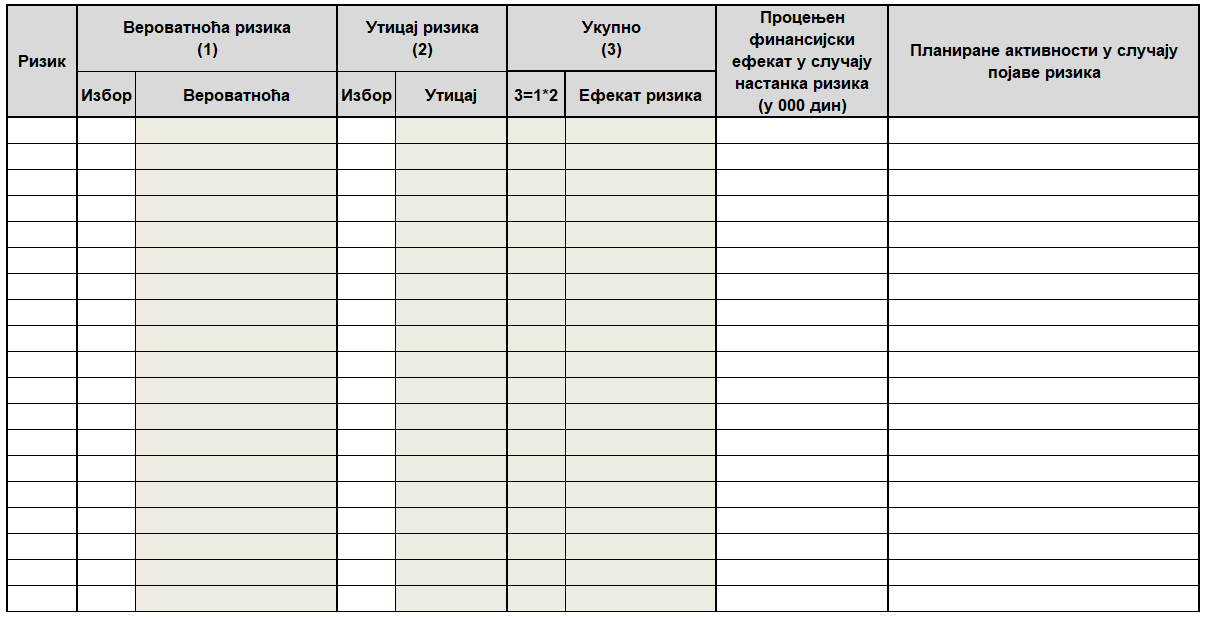 3.5. План управљања ризицима	Ризици у пословању ЈКП „Паркинг Сервис“, што се тиче дневне ликвидности  и кредитне задужености сведени су на минимум. Предузеће ће размотрити могућност проширења постојеће црвене зоне паркирања и увођења временски ограниченог паркирања у црвеној зони, како би се задовољило континуирано увећање тражње за паркинг местима у Граду Лозница.3.6. Планирани индикатори за 2023. годинуНема одступања планираних индикатора.3.7. Активности у циљу унапређења корпоративног управљања	Планирање уз сагласност оснивача, редовно извештавање оснивача и јавности у складу са законом и подзаконским актима.4. ПЛАНИРАНИ ИЗВОРИ ПРИХОДА И РАСХОДА ПО НАМЕНАМА                                                                         4.2. Детаљна структура планираних прихода и расходаПлан наплате услуга паркирања ЈКП ''Паркинг-сервиса'' Лозница урађен је на основу остварене просечне месечне реализације у периоду јануар-децембар 2022. године.Разлог због ког се управља паркиралишним капацитетима и уводе режими је комунални ред у овој области, а не наплата ради профита и то се не сме губити из вида.  - Број паркинг места у првој зони –црвеној  под наплатом......    145  - Број паркинг места у другој зони- плавој под наплатом ........ 1.468  - Број измена дневно по једном паркинг месту ........................5.50 и 4.00  - Број радних дана у току месеца ................................................22  - Цена паркинг карте за један час паркирања у првој зони...... 46,00 дин.  - Цена паркинг карте за један час паркирања у другој зони .....30,00 дин.  - Радно време предузећа :Радним даном од 07,00 до 21,00 часСуботом од 07,00 до 14,00 часова  - Проценат искоришћености паркинг места ( наплате ) ...................85%  -Следећи приходи од:Продаје дневних карата,Доплатних карата,Месечних претплатних карата за правна и физичка лица,Месечних повлашћених карата за станаре зонираног подручија и Наплата паркирања суботом                            укључени су у приходе од услуга паркирања.Укупан број паркинг места у функцији наплате у обе зоне износи 1.613 места.План обрачуна прихода  на месечном нивоу.Прва зона( црвена) – 145 х 5,50 х 46,00 х 22 = 807.070,00 динараДруга зона(плава)   - 1468 х 4.00 x 30,00 х 22 = 3.875.520,00 динара                                          УКУПНО             4.682.590,00 динара4.682.590,00  х 0,85 =  3.980.201,00Коефицијент 0,85 је процењена просечна искоришћеност  паркинг места.Планирани приход на месечном нивоу износи :   укупно     3.980.201,00 динара са ПДВ-ом.Планирани приход од наплате услуге паркирања за 2023. годину износи 47.762.412,00 динара:   Приход на годишњем нивоу (3.980.201,00 x 12 – 20% ПДВ-а) ...............................  39.802.010,00*) Редни бројеви 1-4 су набавка опреме и не улазе у збир расхода, већ се у трошковима појављују преко ред.бр. 19 (Трошкови амортизације), односно стопе годишњег отписа.Од значајнијих трошкова ту су још и трошкови сервисирања опреме,  трошкови канцеларијског и режијског материја, адвокатске услуге, ПТТ услуге, услуге осигурања,  трошкови платног промета, чланарина и остали нематеријални трошкови.	У 2023. години планирана је набавка опреме у износу од 800 хиљ. динара и амортизација основних средстава у износу од 500 хиљ. динара. Потраживања од осталих купаца кретаће се у интервалу од 750-800 хиљ.дин. Капитал се састоји из основног капитала у износу од 5.000 хиљ.дин. и нераспоређене добити у износу од 28.204 хиљ.дин. Обавезе ће на крају квартала бити само према добављачима (350 хиљ.дин.) и порезу на додату вредност (650 хиљ.дин.)           Планирани приход од наплате услуге паркирања износи 39.802 хиљ.дин. Највећи расходи су трошкови зарада који су планирани у износу од 24.355 хиљ.дин. (зараде запослених 21.770.000, накнада члановима НО 453.000, трошкови превоза до посла и службеног путовања 650.000 и солидарна помоћ запосленима у износу од 882.000 динара), трошкови производних услуга 3.960 хиљ.дин. и остали нематеријални трошкови 1.000 хиљ.дин. од чега највећи део чине услуге мобилних оператера и услуге продаје карата. Планирао је да ће трошкови судских спорова износити 2.500 хиљ.дин.4.3. Планирани приходи на основу важеће одлуке о ценама 	Приходи су планирани на основу важеће одлуке о ценама услуга паркирања и уклањања возила на коју је сагласност дало Градско веће решењем број 06-22-2/17-II од 03.06.2017. године.4.4. Важећи ценовник1. цене паркирања за физичка лица :2. цене паркирања за правна лица :4.5. Износ и динамика прихода јединица локалне самоуправе           ЈКП „Паркинг сервис“ не остварује приходе из буџета.5. ПЛАНИРАНИ НАЧИН РАСПОДЕЛЕ ДОБИТИ, ОДНОСНО ПОКРИЋЕ ГУБИТКА5.1. Расподела процењене добити за 2022. годину	ЈКП Паркинг сервис Лозница расподелу планиране добити за 2022.годину, врши тако што 50% добити уплаћује на рачун буџета Града Лозница, а пресотали део (50%) усмерава у резерве или ће служити за покриће  евентуалног губитка у наредном периоду.5.2. Утрошена добит за 2019, 2020 и 2021. годинуОстварена добит за 2019. годину у износу од 3.163.711,00 динара усмерена је:50% оснивачу Град Лозница што износи 1.581.855,50 динара. Преостали износ нераспоређене добити 1.581.855,50 динара остављено је за покриће евентуалног губитка у наредном периоду пословања.Остварена добит за 2020. годину у износу од 7.239.425,07 динара усмерена је:50% оснивачу Град Лозница што износи 3.619.712,54 динара. Преостали износ нераспоређене добити 3.619.712,53 динара остављено је за покриће евентуалног губитка у наредном периоду пословања.Остварена добит за 2021. годину у износу од 10.390.814,52 динара усмерена је:50% оснивачу Град Лозница што износи 5.195.407,26 динара. Преостали износ нераспоређене добити 5.195.407,26 динара остављено је за покриће евентуалног губитка у наредном периоду пословања6.ПЛАН ЗАРАДА И ЗАПОШЉАВАЊАУ 2024 год. планирана је добит у износу од 3.858.000 дин. У 2025 год. планирана је добит у износу од 4.929. у 2026. год планирана је добит од 5.264.000 дин. 50% остварене добити уплатиће се оснивачу, а 50% ће се користи за инвестирање у нова паркиг места и инвестирање у унапређење рада предузећа.Број запослених по секторима6.2. Квалификациона, старосна и полна структура запослених и председника и чланова          Надзорног одбора и структура запослених према времену проведеном у радном       Односу6.3. Слободна и упражњена радна местаПрилог 106.4. Средства за зараде запослених
Накнаде за председника и два члана надзорног одбора остала је у висини 2022. године и износу 10.000 дин. за председника и 7.000 дин. за чланове у нето износу. Накнада трошкова за долазак и одлазак са посла планирана је у висини цене аутобуске карте. Предвиђени су и трошкови службеног путовања који укупно са дневницама износе 60.000 динара, исплата  солидарне помоћи у износу од 882.440 динара. Планирано је повећања зарада до 12,5% у складу са финансијским могућностима предузећа. Планирани пријем новозапослених- два новозапослена.Ово повећања броја запослених условљено је повећаним обимом посла, проширењем зоне наплате паркинга и очекиваним повећањен пословних прихода предузећа. Пријем ће се извршити у складу са законом и уз сагласност надлежне републичке комисије. За новозапослене је панирана маса за зараде у 2023. години.6.5. Накнаде председнику и члановима Надзорног одбора6.6. Комисија за ревизијуЈКП „Паркинг сервис“ нема комисију за ревизију.7. КРЕДИТНА ЗАДУЖЕНОСТ	ЈКП „Паркинг Сервис“ није кредитно задужен, нити се то планира у 2023. години.8. ПЛАНИРАНЕ НАБАВКЕ8.1. Планирана финансијска средства за набавку добара, радова и услуга- Планира се набавка уређаја за контролу паркирања у износу од 400.000,00 динара, набавка комјутерске опреме у износу од 300.000,00 динара, канцеларијске опреме у износу од 100.000,00 динара. Набавка је неопходна због појачаног надзора непрописно паркираних возила на јавним површинама и саобраћајницама).-Трошкови услуге продаје карата у износу од 3.200.000,00 динара односе се мобилне оператере и СМС4 паркинг.-Услуге одржавања постојеће опреме односи се на стајлусе ,заштитне фолије,фото апарате и компјутере.-По правилнику сви контролори су у обавези ношења униформе и планирана су средства у износу од 300.000,00 динара-Трошкови ПТТ-слање опомена, интернета и фиксне и мобилне телефоније износе 400.000,00 динара.9. ПЛАН ИНВЕСТИЦИЈА9.1. План и динамика инвестиционих улагања у 2023. години9.2. Започете, планиране и нереализоване инветиције из предходног периодаЈКП Паркинг сервис у пословној 2023. години планира инвестирање у 15 нових паркинг места у вредности од 1.500.000,00 динара.10. КРИТЕРИЈУМИ ЗА КОРИШЋЕЊЕ СРЕДСТАВА ЗА ПОСЕБНЕ НАМЕНЕ10.1. Средства за посебне намене10.2. Средства за посебне намене ( репрезентација, реклама и пропаганда )Средства за посебне намене су на нивоу прошлогодишњих						ЈКП „ПАРКИНГ СЕРВИС“						 директор						Жељко Радовић						_____________________________________Р.БНазив радног местаСтручна спремаКоефицијент радног местсаБрој извр-шилаца1.ДИРЕКТОРВСС7,012.СТРУЧНИ САРАДНИК ЗА ЕКОНОМСКЕ ПОСЛОВЕВСС5,013.СТРУЧНИ САРАДНИК НА ПОСЛОВИМА РАЧУНОВОДСТВАВСС/ВШС5,014.РЕФЕРЕНТ ОБРАЧУНА И БЛАГАЈНЕССС3,415.ТЕХНИЧКИ КООРДИНАТОРВШС4,016.ГЛАВНИ ОПЕРАТОР СИСТЕМА ВШС4,017.ОПЕРАТОР СИСТЕМАВШС3,518.КОНТРОЛОР НАПЛАТЕ ПАРКИРАЊАССС-КВ3,112НАДЗОРНИ ОДБОР1. ГРУЈИЧИЋ ЗОРАНПРЕДСЕДНИК2. СИМИЋ ГОРАНЧЛАН3. ПУРТИЋ ГОРАНЧЛАНРедни бројНазив производа /услугеЈединица мереПлан 2022.годинаПроцена 2022.годинаИндекс5/41.2.3.4.5.6.1.СМС4-ПАРКИНГКом./годишње364.500364.500100,002.ПРЕТПЛАТНЕ КАРТЕКом./месечно7.8007.800100,00ПАРКИНГ  ПРОСТОР –ЦРВЕНА ЗОНАПАРКИНГ  ПРОСТОР –ЦРВЕНА ЗОНАСекторБРОЈ
ПАРКИНГ МЕСТА1.ПОП ЛУКИНА102.КАРАЂОРЂЕВА1153.ЈОВАНА ЦВИЈИЋА-код Суда124.ТРГ ЈОВАНА ЦВИЈИЋА –код СДК185.ТРГ ЈОВАНА ЦВИЈИЋА –код Економске106.ТРГ ЈОВАНА ЦВИЈИЋА- код Гимназије177.ВЛАДЕ ЗЕЧЕВИЋА  -улични+ боксови248.ГИМНАЗИЈСКА –улична+боксови1910.ГИМНАЗИЈСКА – код Еуробанк ЕФГ20                            УКУПНО  (под наплатом)                            УКУПНО  (под наплатом)                            УКУПНО  (под наплатом)145  ПАРКИНГ  ПРОСТОР-ПЛАВА ЗОНА  ПАРКИНГ  ПРОСТОР-ПЛАВА ЗОНАСекторБРОЈПАРКИНГ МЕСТА  1 Жикице Јовановића            1           53   2Владе Зечевића – блоковски189  3Др. МАРИНА –код болнице            290  4 МАКСИМА ГОРКОГ            2         105  5БОЛНИЧКА            3		32  6ВЕРЕ БЛАГОЈЕВИЋ 3           29  7ВОЈВОДЕ ПУТНИКА 350  8МИКЕ БОРИСАВЉЕВИЋА3           15  9САВЕ КОВАЧЕВИЋА3  6 10ВОЈВОДЕ МИШИЋА 477 11Ђуре ЈАКШИЋА 499 12ЂУРЕ ЈАКШИЋА- код Ламела431 13Драгољуба Поповића5           89 14Драгољуба Поповића- блоковски5         120 15Светог Саве586 16Бранка Радичевића 5         128 17Београдска556 18Слободана Пенезића633 19Зелена Пијаца632 20Булевар Доситеја Обрадовића6         112 21Генерала Јуришића636 22Георгија Јакшића6100         УКУПНО (под наплатом)         УКУПНО (под наплатом)         УКУПНО (под наплатом)1.468Прилог 1БИЛАНС СТАЊА на дан 31.12.2022. годинеБИЛАНС СТАЊА на дан 31.12.2022. годинеБИЛАНС СТАЊА на дан 31.12.2022. годинеБИЛАНС СТАЊА на дан 31.12.2022. годинеБИЛАНС СТАЊА на дан 31.12.2022. годинеу 000 динараГрупа рачуна, рачунП О З И Ц И Ј ААОППлан на дан 31.12.2022.Реализација (процена) на дан 31.12.2022.12345АКТИВА00A. УПИСАНИ А НЕУПЛАЋЕНИ КАПИТАЛ 0001Б. СТАЛНА ИМОВИНА (0003 + 0009 + 0017 + 0018 + 0028)00022,9002,10001I. НЕМАТЕРИЈАЛНА ИМОВИНА (0004 + 0005 + 0006 + 0007 + 0008)0003000101. Улагања у развој0004011, 012 и 0142. Концесије, патенти, лиценце, робне и услужне марке, софтвер и остала 
    нематеријална имовина 00050133. Гудвил 0006015 и 0164. Нематеријална имовина узета у лизинг и нематеријална имовина у припреми 00070175. Аванси за нематеријалну имовину000802II. НЕКРЕТНИНЕ, ПОСТРОЈЕЊА И ОПРЕМА
    (0010 + 0011 + 0012 + 0013 + 0014 + 0015 + 0016)00092,9002,100020, 021 и 0221. Земљиште и грађевински објекти00101,1001,1000232. Постројења и опрема00111,8001,0000243. Инвестиционе некретнине0012025 и 0274. Некретнине, постројења и опрема узети у лизинг и некретнине, постројења и  
    опрема у припреми 0013026 и 0285. Остале некретнине, постројења и опрема и улагања на туђим некретнинама, 
    постројењима и опреми 0014029 (део)6. Аванси за некретнине, постројења и опрему у земљи 0015029 (део)7. Аванси за некретнине, постројења и опрему у иностранству 001603III. БИОЛОШКА СРЕДСТВА 001704 и 05IV. ДУГОРОЧНИ ФИНАНСИЈСКИ ПЛАСМАНИ И ДУГОРОЧНА ПОТРАЖИВАЊА 
     (0019 + 0020 + 0021 + 0022 + 0023 + 0024 + 0025 + 0026 + 0027)001800040 (део), 041 (део) и 042 (део)1. Учешћа у капиталу правних лица (осим учешћа у капиталу која се вреднују 
    методом учешћа)0019040 (део), 041 (део), 042 (део)2. Учешћа у капиталу која се вреднују методом учешћа0020043, 050 (део) и 051 (део)3. Дугорочни пласмани матичном, зависним и осталим повезаним лицима и 
    дугорочна потраживања од тих лица у земљи 0021044, 050 (део), 051 (део)4. Дугорочни пласмани матичном, зависним и осталим повезаним лицима и 
    дугорочна потраживања од тих лица у иностранству 0022045 (део) и 053 (део)5. Дугорочни пласмани (дати кредити и зајмови) у земљи 0023045 (део) и 053 (део)6. Дугорочни пласмани (дати кредити и зајмови) у иностранству 00240467. Дугорочна финансијска улагања (хартије од вредности које се вреднују по 
    амортизованој вредности) 00250478. Откупљене сопствене акције и откупљени сопствени удели 0026048, 052, 054, 055
и 0569. Остали дугорочни финансијски пласмани и остала дугорочна потраживања 002728 (део) осим 288V. ДУГОРОЧНА АКТИВНА ВРЕМЕНСКА РАЗГРАНИЧЕЊА 0028288В. ОДЛОЖЕНА ПОРЕСКА СРЕДСТВА 0029Г. ОБРТНА ИМОВИНА (0031 + 0037 + 0038 + 0044 + 0048 + 0057 + 0058)003023,94727,298Класа 1, осим групе рачуна 14I. ЗАЛИХЕ (0032 + 0033 + 0034 + 0035 + 0036)003100101. Материјал, резервни делови, алат и ситан инвентар 003211 и 122. Недовршена производња и готови производи 0033133. Роба 0034150, 152 и 1544. Плаћени аванси за залихе и услуге у земљи0035151, 153 и 1555. Плаћени аванси за залихе и услуге у иностранству 003614II. СТАЛНА ИМОВИНА КОЈА СЕ ДРЖИ ЗА ПРОДАЈУ И ПРЕСТАНАК ПОСЛОВАЊА 003720III. ПОТРАЖИВАЊА ПО ОСНОВУ ПРОДАЈЕ (0039 + 0040 + 0041 + 0042 + 0043)003811,85511,2812041. Потраживања од купаца у земљи 00392,6242,0502052. Потраживања од купаца у иностранству 0040200 и 2023. Потраживања од матичног, зависних и осталих повезаних лица у земљи 00419,2319,231201 и 2034. Потраживања од матичног, зависних и осталих повезаних лица у иностранству00422065. Остала потраживања по основу продаје 004321, 22 и 27IV. ОСТАЛА КРАТКОРОЧНА ПОТРАЖИВАЊА (0045 + 0046 + 0047)00440021, 22 осим 223 и 224, и 271. Остала потраживања 00452232. Потраживања за више плаћен порез на добитак 00462243. Потраживања по основу преплаћених осталих пореза и доприноса 004723V. КРАТКОРОЧНИ ФИНАНСИЈСКИ ПЛАСМАНИ 
    (0049 + 0050 + 0051 + 0052 + 0053 + 0054 + 0055 + 0056)0048002301. Краткорочни кредити и пласмани - матично и зависна правна лица 00492312. Краткорочни кредити и пласмани - остала повезана правна  лица 0050232, 234 (део)3. Краткорочни кредити, зајмови и пласмани у земљи 0051233, 234 (део)4. Kраткорочни кредити, зајмови и пласмани у иностранству 00522355. Хартије од вредности које се вреднују по амортизованој вредности 0053236 (део)6. Финансијска средства која се вреднују по фер вредности кроз Биланс успеха 00542377. Откупљене сопствене акције и откупљени сопствени удели 0055236 (део), 238 и 2398. Остали краткорочни финансијски пласмани 005624VI. ГОТОВИНА И ГОТОВИНСКИ ЕКВИВАЛЕНТИ 005712,09216,01728 (део), осим 288VII. КРАТКОРОЧНА АКТИВНА ВРЕМЕНСКА РАЗГРАНИЧЕЊА 0058Д. УКУПНА АКТИВА = ПОСЛОВНА ИМОВИНА (0001 + 0002 + 0029 + 0030)005926,84729,39888Ђ. ВАНБИЛАНСНА АКТИВА 0060ПАСИВАA. КАПИТАЛ 
    (0402 + 0403 + 0404 + 0405 + 0406 - 0407 + 0408 + 0411 - 0412) ≥ 0040125,94728,49830, осим 306I. ОСНОВНИ КАПИТАЛ 04025,0005,00031II. УПИСАНИ А НЕУПЛАЋЕНИ КАПИТАЛ 0403306III. ЕМИСИОНА ПРЕМИЈА 040432IV. РЕЗЕРВЕ 0405330 и потражни салдо рачуна 331, 332, 333, 334, 335, 336 и 337V. ПОЗИТИВНЕ РЕВАЛОРИЗАЦИОНЕ РЕЗЕРВЕ И НЕРЕАЛИЗОВАНИ ДОБИЦИ ПО 
    ОСНОВУ ФИНАНСИЈСКИХ СРЕДСТАВА И ДРУГИХ КОМПОНЕНТИ ОСТАЛОГ 
    СВЕОБУХВАТНОГ РЕЗУЛТАТА 0406дуговни салдо рачуна 331, 332, 333, 334, 335, 336 и 337VI. НЕРЕАЛИЗОВАНИ ГУБИЦИ ПО ОСНОВУ ФИНАНСИЈСКИХ СРЕДСТАВА И 
     ДРУГИХ КОМПОНЕНТИ ОСТАЛОГ СВЕОБУХВАТНОГ РЕЗУЛТАТА 040734VII. НЕРАСПОРЕЂЕНИ ДОБИТАК (0409 + 0410)040820,94723,4983401. Нераспоређени добитак ранијих година040919,85821,0563412. Нераспоређени добитак текуће године 04101,0892,442VIII. УЧЕШЋА БЕЗ ПРАВА КОНТРОЛЕ 041135IX. ГУБИТАК (0413 + 0414)0412003501. Губитак ранијих година 04133512. Губитак текуће године0414Б. ДУГОРОЧНА РЕЗЕРВИСАЊА И ДУГОРОЧНЕ ОБАВЕЗЕ (0416 + 0420 + 0428)04150040I. ДУГОРОЧНА РЕЗЕРВИСАЊА (0417 + 0418 + 0419) 0416004041. Резервисања за накнаде и друге бенефиције запослених 04174002. Резервисања за трошкове у гарантном року 041840, осим 400 и 4043. Остала дугорочна резервисања 041941II. ДУГОРОЧНЕ ОБАВЕЗЕ (0421 + 0422 + 0423 + 0424 + 0425 + 0426 + 0427) 0420004101. Обавезе које се могу конвертовати у капитал 0421411 (део) и 412 (део)2. Дугорочни кредити и остале дугорочне обавезе према матичном, зависним и 
    осталим повезаним лицима у земљи 0422411 (део) и 412 (део)3. Дугорочни кредити и остале дугорочне обавезе према матичном, зависним и 
    осталим повезаним лицима у иностранству 0423414 и 416 (део)4. Дугорочни кредити, зајмови и обавезе по основу лизинга у земљи 0424415 и 416 (део)5. Дугорочни кредити, зајмови и обавезе по основу лизинга у иностранству 04254136. Обавезе по емитованим хартијама од вредности 04264197. Остале дугорочне обавезе 042749 (део), осим 498 и 495 (део)III. ДУГОРОЧНА ПАСИВНА ВРЕМЕНСКА РАЗГРАНИЧЕЊА 0428498В. ОДЛОЖЕНЕ ПОРЕСКЕ ОБАВЕЗЕ 0429495 (део)Г. ДУГОРОЧНИ ОДЛОЖЕНИ ПРИХОДИ И ПРИМЉЕНЕ ДОНАЦИЈЕ 0430Д. КРАТКОРОЧНА РЕЗЕРВИСАЊА И КРАТКОРОЧНЕ ОБАВЕЗЕ 
     (0432 + 0433 + 0441 + 0442 + 0449 + 0453 + 0454)0431900900467I. КРАТКОРОЧНА РЕЗЕРВИСАЊА 043242, осим 427II. КРАТКОРОЧНЕ ФИНАНСИЈСКЕ ОБАВЕЗЕ 
    (0434 + 0435 + 0436 + 0437 + 0438 + 0439 + 0440)043300420 (део) и 421 (део)1. Обавезе по основу кредита према матичном, зависним и осталим повезаним 
    лицима у земљи 0434420 (део) и 421 (део)2. Обавезе по основу кредита према матичном, зависним и осталим повезаним 
    лицима у иностранству 0435422 (део), 424 (део), 425 (део), и 429 (део)3. Обавезе по основу кредита и зајмова од лица која нису домаће банке 0436422 (део), 424 (део), 425 (део) и 429 (део)4. Обавезе по основу кредита од домаћих банака 0437423, 424 (део), 425 (део) и 429 (део) 5. Кредити, зајмови и обавезе из иностранства 04384266. Обавезе по краткорочним хартијама од вредности 04394287. Обавезе по основу финансијских деривата 0440430III. ПРИМЉЕНИ АВАНСИ, ДЕПОЗИТИ И КАУЦИЈЕ 044143, осим 430IV. ОБАВЕЗЕ ИЗ ПОСЛОВАЊА (0443 + 0444 + 0445 + 0046 + 0447 + 0448)0442350350431 и 4331. Обавезе према добављачима - матична, зависна правна лица и остала 
    повезана лица у земљи 0443432 и 4342. Обавезе према добављачима - матична, зависна правна лица и остала 
    повезана лица у иностранству 04444353. Обавезе према добављачима у земљи 04453503504364. Обавезе према добављачима  у иностранству 0446439 (део)5. Обавезе по меницама 0447439 (део)6. Остале обавезе из пословања 044844, 45, 46, осим 467, 47 и 48V. ОСТАЛЕ КРАТКОРОЧНЕ ОБАВЕЗЕ (0450 + 0451 + 0452)044955055044, 45 и 46 осим 4671. Остале краткорочне обавезе 045047, 48 осим 4812. Обавезе по основу пореза на додату вредност и осталих јавних прихода 04515505504813. Обавезе по основу пореза на добитак 0452427VI. ОБАВЕЗЕ ПО ОСНОВУ СРЕДСТАВА НАМЕЊЕНИХ ПРОДАЈИ И СРЕДСТАВА 
     ПОСЛОВАЊА КОЈЕ ЈЕ ОБУСТАВЉЕНО 045349 (део) осим 498VII. КРАТКОРОЧНА ПАСИВНА ВРЕМЕНСКА РАЗГРАНИЧЕЊА 0454Ђ. ГУБИТАК ИЗНАД ВИСИНЕ КАПИТАЛА 
     (0415 + 0429 + 0430 + 0431 - 0059) ≥ 0 
     = 0407 + 0412 - 0402 - 0403 - 0404 - 0405 - 0406 - 0408 - 0411) ≥ 0045500E. УКУПНА ПАСИВА 
     (0401 + 0415 + 0429 + 0430 + 0431 - 0455)045626,84729,39889Ж. ВАНБИЛАНСНА ПАСИВА 0457Прилог 1аБИЛАНС УСПЕХА
за период од 01.01.2022. до 31.12.2022. годинеБИЛАНС УСПЕХА
за период од 01.01.2022. до 31.12.2022. годинеБИЛАНС УСПЕХА
за период од 01.01.2022. до 31.12.2022. годинеБИЛАНС УСПЕХА
за период од 01.01.2022. до 31.12.2022. годинеБИЛАНС УСПЕХА
за период од 01.01.2022. до 31.12.2022. годинеБИЛАНС УСПЕХА
за период од 01.01.2022. до 31.12.2022. годинеу 000 динараГрупа рачуна, рачунП О З И Ц И Ј ААОПАОППлан
01.01-31.12.2022.Реализација (процена)
01.01-31.12.2022.123345A. ПОСЛОВНИ ПРИХОДИ (1002 + 1005 + 1008 + 1009 - 1010 + 1011 + 1012)1001100137,81031,87460I. ПРИХОДИ ОД ПРОДАЈЕ РОБЕ (1003 + 1004)1002100200600, 602 и 6041. Приходи од продаје робе на домаћем тржишту 10031003601, 603 и 6052. Приходи од продаје роба на иностраном тржишту 1004100461II. ПРИХОДИ ОД ПРОДАЈЕ ПРОИЗВОДА И УСЛУГА (1006 + 1007)1005100537,81031,874610, 612 и 6141. Приходи од продаје производа и услуга на домаћем тржишту 1006100637,81031,874611, 613 и 6152. Приходи од продаје производа и услуга на иностраном тржишту 1007100762III. ПРИХОДИ ОД АКТИВИРАЊА УЧИНАКА И РОБЕ 10081008630IV. ПОВЕЋАЊЕ ВРЕДНОСТИ ЗАЛИХА НЕДОВРШЕНИХ И ГОТОВИХ ПРОИЗВОДА 10091009631V. СМАЊЕЊЕ ВРЕДНОСТИ ЗАЛИХА НЕДОВРШЕНИХ И ГОТОВИХ ПРОИЗВОДА 1010101064 и 65VI. ОСТАЛИ ПОСЛОВНИ ПРИХОДИ 1011101168, осим 683, 685 и 686VII. ПРИХОДИ ОД УСКЛАЂИВАЊА ВРЕДНОСТИ ИМОВИНЕ (ОСИМ ФИНАНСИЈСКЕ) 10121012Б. ПОСЛОВНИ РАСХОДИ (1014 + 1015 + 1016 + 1020 + 1021 + 1022 + 1023 + 1024)1013101331,52924,00150I. НАБАВНА ВРЕДНОСТ ПРОДАТЕ РОБЕ 1014101451II. ТРОШКОВИ МАТЕРИЈАЛА, ГОРИВА И ЕНЕРГИЈЕ 1015101560060052III. ТРОШКОВИ ЗАРАДА, НАКНАДА ЗАРАДА И ОСТАЛИ ЛИЧНИ РАСХОДИ 
     (1017 + 1018 + 1019)1016101625,52918,0815201. Трошкови зарада и накнада зарада 1017101719,47313,2705212. Трошкови пореза и доприноса на зараде и накнаде зарада 101810183,2432,21052 осим 520 и 5213. Остали лични расходи и накнаде101910192,8132,601540IV. ТРОШКОВИ АМОРТИЗАЦИЈЕ 1020102048040058, осим 583, 585 и 586V. РАСХОДИ ОД УСКЛАЂИВАЊА ВРЕДНОСТИ ИМОВИНЕ (ОСИМ ФИНАНСИЈСКЕ) 1021102153VI. ТРОШКОВИ ПРОИЗВОДНИХ УСЛУГА 102210222,6602,66054, осим 540VII. ТРОШКОВИ РЕЗЕРВИСАЊА 1023102355VIII. НЕМАТЕРИЈАЛНИ ТРОШКОВИ 102410242,2602,260В. ПОСЛОВНИ ДОБИТАК (1001 - 1013) ≥ 0102510256,2817,873Г. ПОСЛОВНИ ГУБИТАК (1013 - 1001) ≥ 01026102600Д. ФИНАНСИЈСКИ ПРИХОДИ (1028 + 1029 + 1030 + 1031)1027102700660 и 661I. ФИНАНСИЈСКИ ПРИХОДИ ИЗ ОДНОСА СА МАТИЧНИМ, ЗАВИСНИМ И ОСТАЛИМ 
   ПОВЕЗАНИМ ЛИЦИМА 10281028662II. ПРИХОДИ ОД КАМАТА 10291029663 и 664III. ПОЗИТИВНЕ КУРСНЕ РАЗЛИКЕ И ПОЗИТИВНИ ЕФЕКТИ ВАЛУТНЕ КЛАУЗУЛЕ 10301030665 и 669IV. ОСТАЛИ ФИНАНСИЈСКИ ПРИХОДИ 10311031Ђ. ФИНАНСИЈСКИ РАСХОДИ (1033 + 1034 + 1035 + 1036)1032103200560 и 561I. ФИНАНСИЈСКИ РАСХОДИ ИЗ ОДНОСА СА МАТИЧНИМ, ЗАВИСНИМ И ОСТАЛИМ 
   ПОВЕЗАНИМ ЛИЦИМА 10331033562II. РАСХОДИ КАМАТА 10341034563 и 564III. НЕГАТИВНЕ КУРСНЕ РАЗЛИКЕ И НЕГАТИВНИ ЕФЕКТИ ВАЛУТНЕ КЛАУЗУЛЕ 10351035565 и 569IV. ОСТАЛИ ФИНАНСИЈСКИ РАСХОДИ 10361036E. ДОБИТАК ИЗ ФИНАНСИРАЊА (1027 - 1032) ≥ 01037103700Ж. ГУБИТАК ИЗ ФИНАНСИРАЊА (1032 - 1027) ≥ 01038103800683, 685 и 686З. ПРИХОДИ ОД УСКЛАЂИВАЊА ВРЕДНОСТИ ФИНАНСИЈСКЕ ИМОВИНЕ КОЈА СЕ 
    ИСКАЗУЈЕ ПО ФЕР ВРЕДНОСТИ КРОЗ БИЛАНС УСПЕХА 10391039583, 585 и 586И. РАСХОДИ ОД УСКЛАЂИВАЊА ВРЕДНОСТИ ФИНАНСИЈСКЕ ИМОВИНЕ КОЈА СЕ 
     ИСКАЗУЈЕ ПО ФЕР ВРЕДНОСТИ КРОЗ БИЛАНС УСПЕХА 1040104067J. ОСТАЛИ ПРИХОДИ 1041104157K. ОСТАЛИ РАСХОДИ 104210425,0005,000Л. УКУПНИ ПРИХОДИ (1001 + 1027 + 1039 + 1041)1043104337,81031,874Љ. УКУПНИ РАСХОДИ (1013 + 1032 + 1040 + 1042)1044104436,52929,001M. ДОБИТАК ИЗ РЕДОВНОГ ПОСЛОВАЊА ПРЕ ОПОРЕЗИВАЊА (1043 - 1044) ≥ 0104510451,2812,873Н. ГУБИТАК ИЗ РЕДОВНОГ ПОСЛОВАЊА ПРЕ ОПОРЕЗИВАЊА (1044 - 1043) ≥ 0104610460069 - 59Њ. ПОЗИТИВАН НЕТО ЕФЕКАТ НА РЕЗУЛТАТ ПО ОСНОВУ ДОБИТКА ПОСЛОВАЊА 
      КОЈЕ СЕ ОБУСТАВЉА, ПРОМЕНА РАЧУНОВОДСТВЕНИХ ПОЛИТИКА И 
      ИСПРАВКИ ГРЕШАКА ИЗ РАНИЈИХ ПЕРИОДА 1047104759 - 69O. НЕГАТИВАН НЕТО ЕФЕКАТ НА РЕЗУЛТАТ ПО ОСНОВУ ГУБИТКА ПОСЛОВАЊА 
     КОЈЕ СЕ ОБУСТАВЉА, ПРОМЕНА РАЧУНОВОДСТВЕНИХ ПОЛИТИКА И 
     ИСПРАВКИ ГРЕШАКА ИЗ РАНИЈИХ ПЕРИОДА 10481048П. ДОБИТАК ПРЕ ОПОРЕЗИВАЊА (1045 - 1046 + 1047 - 1048) ≥ 0104910491,2812,873Р. ГУБИТАК ПРЕ ОПОРЕЗИВАЊА (1046 - 1045 + 1048 - 1047) ≥ 01050105000С. ПОРЕЗ НА ДОБИТАК 721I. ПОРЕСКИ РАСХОД ПЕРИОДА 10511051192431722 дуг. салдоII. ОДЛОЖЕНИ ПОРЕСКИ РАСХОДИ ПЕРИОДА 10521052722 пот. салдоIII. ОДЛОЖЕНИ ПОРЕСКИ ПРИХОДИ ПЕРИОДА 10531053723T. ИСПЛАЋЕНА ЛИЧНА ПРИМАЊА ПОСЛОДАВЦА 10541054Ћ. НЕТО ДОБИТАК (1049 - 1050 - 1051 - 1052 + 1053 - 1054) ≥ 0105510551,0892,442У. НЕТО ГУБИТАК (1050 - 1049 + 1051 + 1052 - 1053 + 1054) ≥ 01056105600I. НЕТО ДОБИТАК КОЈИ ПРИПАДА УЧЕШЋИМА БЕЗ ПРАВА КОНТРОЛЕ 10571057II. НЕТО ДОБИТАК КОЈИ ПРИПАДА МАТИЧНОМ ПРАВНОМ ЛИЦУ 10581058III. НЕТО ГУБИТАК КОЈИ ПРИПАДА УЧЕШЋИМА БЕЗ ПРАВА КОНТРОЛЕ 10591059IV. НЕТО ГУБИТАК КОЈИ ПРИПАДА МАТИЧНОМ ПРАВНОМ ЛИЦУ 10601060V. ЗАРАДА ПО АКЦИЈИ 1. Основна зарада по акцији 106110612. Умањена (разводњена) зарада по акцији 10621062Прилог 1бИЗВЕШТАЈ О ТОКОВИМА ГОТОВИНЕ
у периоду од 01.01. до 31.12.2022. годинеИЗВЕШТАЈ О ТОКОВИМА ГОТОВИНЕ
у периоду од 01.01. до 31.12.2022. годинеИЗВЕШТАЈ О ТОКОВИМА ГОТОВИНЕ
у периоду од 01.01. до 31.12.2022. годинеИЗВЕШТАЈ О ТОКОВИМА ГОТОВИНЕ
у периоду од 01.01. до 31.12.2022. годинеу 000 динараП О З И Ц И Ј А АОППлан
01.01-31.12.2022.Реализација (процена)
01.01-31.12.2022.1234A. ТОКОВИ ГОТОВИНЕ ИЗ ПОСЛОВНИХ АКТИВНОСТИ I. Приливи готовине из пословних активности (1 до 4)300145,37245,3721. Продаја и примљени аванси у земљи30022. Продаја и примљени аванси у иностранству 300345,37245,3723. Примљене камате из пословних активности 30044. Oстали приливи из редовног пословања 3005II. Одливи готовине из пословних активности (1 до 8)300651,75748,1581. Исплате добављачима и дати аванси у земљи 300712,92411,6192. Исплате добављачима и дати аванси у иностранству 30083. Зараде, накнаде зарада и остали лични расходи 300925,52918,0814. Плаћене камате у земљи30105. Плаћене камате у иностранству 30116. Порез на добитак 30121,4042,3237. Одливи по основу осталих јавних прихода 30136,90011,1358. Остали одливи из пословних активности 30145,0005,000III. Нето прилив готовине из пословних активности (I - II)301500IV. Нето одлив готовине из пословних активности (II - I)30166,3852,786Б. ТОКОВИ ГОТОВИНЕ ИЗ АКТИВНОСТИ ИНВЕСТИРАЊА I. Приливи готовине из активности инвестирања (1 до 5)3017001. Продаја акција и удела 30182. Продаја нематеријалне имовине, некретнина, постројења, опреме и биолошких средстава 30193. Остали финансијски пласмани 30204. Примљене камате из активности инвестирања 30215. Примљене дивиденде3022II. Одливи готовине из активности инвестирања (1 до 3)3023001. Куповина акција и удела 30242. Куповина нематеријалне имовине, некретнина, постројења, опреме и биолошких средстава 30253. Остали финансијски пласмани3026III. Нето прилив готовине из активности инвестирања (I - II)302700IV. Нето одлив готовине из активности инвестирања (II - I)302800В. ТОКОВИ ГОТОВИНЕ ИЗ АКТИВНОСТИ ФИНАНСИРАЊА I. Приливи готовине из активности финансирања (1 до 7)3029001. Увећање основног капитала30302. Дугорочни кредити у земљи30313. Дугорочни кредити у иностранству 30324. Краткорочни кредити у земљи30335. Краткорочни кредити у иностранству 30346. Остале дугорочне обавезе 30357. Остале краткорочне обавезе 3036II. Одливи готовине из активности финансирања (1 до 8)3037001. Откуп сопствених акција и удела 30382. Дугорочни кредити у земљи30393. Дугорочни кредити у иностранству 30404. Краткорочни кредити у земљи30415. Краткорочни кредити у иностранству 30426. Остале обавезе30437. Финансијски лизинг30448. Исплаћене дивиденде3045III. Нето прилив готовине из активности финансирања (I - II)304600IV. Нето одлив готовине из активности финансирања (II - I)304700Г. СВЕГА ПРИЛИВ ГОТОВИНЕ (3001 + 3017 + 3029)304845,37245,372Д. СВЕГА ОДЛИВ ГОТОВИНЕ (3006 + 3023 + 3037)304951,75748,158Ђ. НЕТО ПРИЛИВ ГОТОВИНЕ (3048 - 3049) ≥ 0305000E. НЕТО ОДЛИВ ГОТОВИНЕ (3049 - 3048) ≥ 030516,3852,786Ж. ГОТОВИНА НА ПОЧЕТКУ ОБРАЧУНСКОГ ПЕРИОДА 305218,47718,803З. ПОЗИТИВНЕ КУРСНЕ РАЗЛИКЕ ПО ОСНОВУ ПРЕРАЧУНА ГОТОВИНЕ 3053И. НЕГАТИВНЕ КУРСНЕ РАЗЛИКЕ ПО ОСНОВУ ПРЕРАЧУНА ГОТОВИНЕ 3054J. ГОТОВИНА НА КРАЈУ ОБРАЧУНСКОГ ПЕРИОДА (3050 - 3051 + 3052 + 3053 - 3054)305512,09216,017ЦиљИндикаторБазна годинаВредност индикатораВредност индикатораВредност индикатораВредност индикатораИзвор провереАктивност за достизање циљаЦиљИндикаторБазна годинаБазна година2023. година2024. година2025. годинаИзвор провереАктивност за достизање циљаИзградња нових паркинг местаБрој паркинг места 2022 1613  80 5070  Интерна евиденцијаРадови на изградњи паркинг местаПрилог 4Прилог 4Приказ планираних и реализованих индикатора пословањаПриказ планираних и реализованих индикатора пословањаПриказ планираних и реализованих индикатора пословањаПриказ планираних и реализованих индикатора пословањаПриказ планираних и реализованих индикатора пословањаПриказ планираних и реализованих индикатора пословањау 000 динара2020. година2021. година2022. година2023. годинаУкупни капиталПлан14,32018,70015,33125,947Реализација18,84124,49828,837-% одступања реализације од плана+32%+31%+88%-% одступања реализације у односу на реализацију претходне године% одступања реализације у односу на реализацију претходне године-+30%+18%0%Укупна имовинаПлан14,98019,36016,16126,847Реализација19,35325,80130,637-% одступања реализације од плана+29%+33%+90%-% одступања реализације у односу на реализацију претходне године% одступања реализације у односу на реализацију претходне године-+33%+19%-12%Пословни приходиПлан22,60527,59931,87437,810Реализација23,81428,03731,874-% одступања реализације од плана+5%+2%0%-% одступања реализације у односу на реализацију претходне године% одступања реализације у односу на реализацију претходне године-+18%+14%19%Пословни расходиПлан18,27521,47429,09531,529Реализација16,27719,44722,203-% одступања реализације од плана-11%-9%-24%-% одступања реализације у односу на реализацију претходне године% одступања реализације у односу на реализацију претходне године-+19%+14%+42%Пословни резултатПлан4,3306,1252,7796,281Реализација7,5378,5909,671-% одступања реализације од плана+74%+40%+248%-% одступања реализације у односу на реализацију претходне године% одступања реализације у односу на реализацију претходне године-+14%+13%-35%Нето резултатПлан2804,3561,9371,089Реализација3,1647,2397,958-% одступања реализације од плана+1030%+66%+311%-% одступања реализације у односу на реализацију претходне године% одступања реализације у односу на реализацију претходне године-+129%+10%-86%Број запослених на дан 31.12.План15152121Реализација151618-% одступања реализације од плана0%+7%-14%-% одступања реализације у односу на реализацију претходне године% одступања реализације у односу на реализацију претходне године-+7%+13%+17%Просечна нето зарадаПлан37,48747,81550,80454,360Реализација35,85847,81550,804-% одступања реализације од плана-4%0%0%-% одступања реализације у односу на реализацију претходне године% одступања реализације у односу на реализацију претходне године-+33%+6%7%ИнвестицијеПланРеализација-% одступања реализације од плана0%0%0%% одступања реализације у односу на реализацију претходне године% одступања реализације у односу на реализацију претходне године-0%0%0%Напомена: У последњој колони код % одступања реализације у односу на реализацију претходне године, пореде се план за 2022. годину и реализација из 2021. године.Напомена: У последњој колони код % одступања реализације у односу на реализацију претходне године, пореде се план за 2022. годину и реализација из 2021. године.Напомена: У последњој колони код % одступања реализације у односу на реализацију претходне године, пореде се план за 2022. годину и реализација из 2021. године.Напомена: У последњој колони код % одступања реализације у односу на реализацију претходне године, пореде се план за 2022. годину и реализација из 2021. године.Напомена: У последњој колони код % одступања реализације у односу на реализацију претходне године, пореде се план за 2022. годину и реализација из 2021. године.Напомена: У последњој колони код % одступања реализације у односу на реализацију претходне године, пореде се план за 2022. годину и реализација из 2021. године.Просечна нето зарада = збир свих исплаћених нето зарада у години / 12 / број запосленихПросечна нето зарада = збир свих исплаћених нето зарада у години / 12 / број запосленихПросечна нето зарада = збир свих исплаћених нето зарада у години / 12 / број запосленихПросечна нето зарада = збир свих исплаћених нето зарада у години / 12 / број запослених2020. година реализација2021. година реализација2022. година реализација (процена)План 2023. годинаEBITDAEBITDA0,050,170,390,12ROAROA1,8722,6911,994,06ROEROE1,9623,5012,634,20Оперативни новчани токОперативни новчани ток27,12634,50938,24945,372Дуг / капиталДуг / капитал4,613,565,413,47ЛиквидностЛиквидност2152126910152661% зарада у пословним приходима% зарада у пословним приходима54,8956,6372,7767,52у 000 динараСтање на дан 31.12.2020.Стање на дан 31.12.2021.Стање на дан 31.12.2022.План на дан 31.12.2023.Кредитно задужење без гаранције државеКредитно задужење без гаранције државеКредитно задужење са гаранцијом државеКредитно задужење са гаранцијом државеУкупно кредитно задужењеУкупно кредитно задужење0000у 000 динара2020. година 2021. година2022. годинаПлан 2023. годинаСубвенцијеПланСубвенцијеПренето-СубвенцијеРеализовано-Остали приходи из буџетаПланОстали приходи из буџетаПренето-Остали приходи из буџетаРеализовано-Укупно приходи из буџетаПлан0000Укупно приходи из буџетаПренето000-Укупно приходи из буџетаРеализовано000-НАПОМЕНА:EBITDA (Earnings before Interest, Taxes, Depreciation and Amortization) представља добитак предузећа пре опорезивања који се добија када се одузму само оперативни трошкови, а без искључивања трошкова камате и амортизације. Рачуна се тако што се добитак/губитак пре опорезивања коригује за расходе камата и амортизацију.EBITDA (Earnings before Interest, Taxes, Depreciation and Amortization) представља добитак предузећа пре опорезивања који се добија када се одузму само оперативни трошкови, а без искључивања трошкова камате и амортизације. Рачуна се тако што се добитак/губитак пре опорезивања коригује за расходе камата и амортизацију.EBITDA (Earnings before Interest, Taxes, Depreciation and Amortization) представља добитак предузећа пре опорезивања који се добија када се одузму само оперативни трошкови, а без искључивања трошкова камате и амортизације. Рачуна се тако што се добитак/губитак пре опорезивања коригује за расходе камата и амортизацију.EBITDA (Earnings before Interest, Taxes, Depreciation and Amortization) представља добитак предузећа пре опорезивања који се добија када се одузму само оперативни трошкови, а без искључивања трошкова камате и амортизације. Рачуна се тако што се добитак/губитак пре опорезивања коригује за расходе камата и амортизацију.EBITDA (Earnings before Interest, Taxes, Depreciation and Amortization) представља добитак предузећа пре опорезивања који се добија када се одузму само оперативни трошкови, а без искључивања трошкова камате и амортизације. Рачуна се тако што се добитак/губитак пре опорезивања коригује за расходе камата и амортизацију.EBITDA (Earnings before Interest, Taxes, Depreciation and Amortization) представља добитак предузећа пре опорезивања који се добија када се одузму само оперативни трошкови, а без искључивања трошкова камате и амортизације. Рачуна се тако што се добитак/губитак пре опорезивања коригује за расходе камата и амортизацију.EBITDA (Earnings before Interest, Taxes, Depreciation and Amortization) представља добитак предузећа пре опорезивања који се добија када се одузму само оперативни трошкови, а без искључивања трошкова камате и амортизације. Рачуна се тако што се добитак/губитак пре опорезивања коригује за расходе камата и амортизацију.EBITDA (Earnings before Interest, Taxes, Depreciation and Amortization) представља добитак предузећа пре опорезивања који се добија када се одузму само оперативни трошкови, а без искључивања трошкова камате и амортизације. Рачуна се тако што се добитак/губитак пре опорезивања коригује за расходе камата и амортизацију.EBITDA (Earnings before Interest, Taxes, Depreciation and Amortization) представља добитак предузећа пре опорезивања који се добија када се одузму само оперативни трошкови, а без искључивања трошкова камате и амортизације. Рачуна се тако што се добитак/губитак пре опорезивања коригује за расходе камата и амортизацију.EBITDA (Earnings before Interest, Taxes, Depreciation and Amortization) представља добитак предузећа пре опорезивања који се добија када се одузму само оперативни трошкови, а без искључивања трошкова камате и амортизације. Рачуна се тако што се добитак/губитак пре опорезивања коригује за расходе камата и амортизацију.EBITDA (Earnings before Interest, Taxes, Depreciation and Amortization) представља добитак предузећа пре опорезивања који се добија када се одузму само оперативни трошкови, а без искључивања трошкова камате и амортизације. Рачуна се тако што се добитак/губитак пре опорезивања коригује за расходе камата и амортизацију.EBITDA (Earnings before Interest, Taxes, Depreciation and Amortization) представља добитак предузећа пре опорезивања који се добија када се одузму само оперативни трошкови, а без искључивања трошкова камате и амортизације. Рачуна се тако што се добитак/губитак пре опорезивања коригује за расходе камата и амортизацију.EBITDA (Earnings before Interest, Taxes, Depreciation and Amortization) представља добитак предузећа пре опорезивања који се добија када се одузму само оперативни трошкови, а без искључивања трошкова камате и амортизације. Рачуна се тако што се добитак/губитак пре опорезивања коригује за расходе камата и амортизацију.EBITDA (Earnings before Interest, Taxes, Depreciation and Amortization) представља добитак предузећа пре опорезивања који се добија када се одузму само оперативни трошкови, а без искључивања трошкова камате и амортизације. Рачуна се тако што се добитак/губитак пре опорезивања коригује за расходе камата и амортизацију.EBITDA (Earnings before Interest, Taxes, Depreciation and Amortization) представља добитак предузећа пре опорезивања који се добија када се одузму само оперативни трошкови, а без искључивања трошкова камате и амортизације. Рачуна се тако што се добитак/губитак пре опорезивања коригује за расходе камата и амортизацију.EBITDA (Earnings before Interest, Taxes, Depreciation and Amortization) представља добитак предузећа пре опорезивања који се добија када се одузму само оперативни трошкови, а без искључивања трошкова камате и амортизације. Рачуна се тако што се добитак/губитак пре опорезивања коригује за расходе камата и амортизацију.EBITDA (Earnings before Interest, Taxes, Depreciation and Amortization) представља добитак предузећа пре опорезивања који се добија када се одузму само оперативни трошкови, а без искључивања трошкова камате и амортизације. Рачуна се тако што се добитак/губитак пре опорезивања коригује за расходе камата и амортизацију.EBITDA (Earnings before Interest, Taxes, Depreciation and Amortization) представља добитак предузећа пре опорезивања који се добија када се одузму само оперативни трошкови, а без искључивања трошкова камате и амортизације. Рачуна се тако што се добитак/губитак пре опорезивања коригује за расходе камата и амортизацију.EBITDA (Earnings before Interest, Taxes, Depreciation and Amortization) представља добитак предузећа пре опорезивања који се добија када се одузму само оперативни трошкови, а без искључивања трошкова камате и амортизације. Рачуна се тако што се добитак/губитак пре опорезивања коригује за расходе камата и амортизацију.EBITDA (Earnings before Interest, Taxes, Depreciation and Amortization) представља добитак предузећа пре опорезивања који се добија када се одузму само оперативни трошкови, а без искључивања трошкова камате и амортизације. Рачуна се тако што се добитак/губитак пре опорезивања коригује за расходе камата и амортизацију.EBITDA (Earnings before Interest, Taxes, Depreciation and Amortization) представља добитак предузећа пре опорезивања који се добија када се одузму само оперативни трошкови, а без искључивања трошкова камате и амортизације. Рачуна се тако што се добитак/губитак пре опорезивања коригује за расходе камата и амортизацију.EBITDA (Earnings before Interest, Taxes, Depreciation and Amortization) представља добитак предузећа пре опорезивања који се добија када се одузму само оперативни трошкови, а без искључивања трошкова камате и амортизације. Рачуна се тако што се добитак/губитак пре опорезивања коригује за расходе камата и амортизацију.EBITDA (Earnings before Interest, Taxes, Depreciation and Amortization) представља добитак предузећа пре опорезивања који се добија када се одузму само оперативни трошкови, а без искључивања трошкова камате и амортизације. Рачуна се тако што се добитак/губитак пре опорезивања коригује за расходе камата и амортизацију.EBITDA (Earnings before Interest, Taxes, Depreciation and Amortization) представља добитак предузећа пре опорезивања који се добија када се одузму само оперативни трошкови, а без искључивања трошкова камате и амортизације. Рачуна се тако што се добитак/губитак пре опорезивања коригује за расходе камата и амортизацију.ROA (Return on Assets) - Стопа приноса средстава рачуна се: (нето добит / укупна средства)*100ROA (Return on Assets) - Стопа приноса средстава рачуна се: (нето добит / укупна средства)*100ROA (Return on Assets) - Стопа приноса средстава рачуна се: (нето добит / укупна средства)*100ROA (Return on Assets) - Стопа приноса средстава рачуна се: (нето добит / укупна средства)*100ROA (Return on Assets) - Стопа приноса средстава рачуна се: (нето добит / укупна средства)*100ROA (Return on Assets) - Стопа приноса средстава рачуна се: (нето добит / укупна средства)*100ROE (Return on Еquity) - Стопа приноса капитала рачуна се: (нето добит / капитал)*100ROE (Return on Еquity) - Стопа приноса капитала рачуна се: (нето добит / капитал)*100ROE (Return on Еquity) - Стопа приноса капитала рачуна се: (нето добит / капитал)*100ROE (Return on Еquity) - Стопа приноса капитала рачуна се: (нето добит / капитал)*100ROE (Return on Еquity) - Стопа приноса капитала рачуна се: (нето добит / капитал)*100ROE (Return on Еquity) - Стопа приноса капитала рачуна се: (нето добит / капитал)*100Оперативни новчани ток - новчани ток из пословних активности Оперативни новчани ток - новчани ток из пословних активности Оперативни новчани ток - новчани ток из пословних активности Оперативни новчани ток - новчани ток из пословних активности Оперативни новчани ток - новчани ток из пословних активности Оперативни новчани ток - новчани ток из пословних активности Дуг / капитал представља однос укупног дуга (дугорочна резервисања и обавезе, одложене пореске обавезе и краткорочна резервисања и краткорочне обавезе) и капитала (укупна ставка из пасиве биланса стања)*100Дуг / капитал представља однос укупног дуга (дугорочна резервисања и обавезе, одложене пореске обавезе и краткорочна резервисања и краткорочне обавезе) и капитала (укупна ставка из пасиве биланса стања)*100Дуг / капитал представља однос укупног дуга (дугорочна резервисања и обавезе, одложене пореске обавезе и краткорочна резервисања и краткорочне обавезе) и капитала (укупна ставка из пасиве биланса стања)*100Дуг / капитал представља однос укупног дуга (дугорочна резервисања и обавезе, одложене пореске обавезе и краткорочна резервисања и краткорочне обавезе) и капитала (укупна ставка из пасиве биланса стања)*100Дуг / капитал представља однос укупног дуга (дугорочна резервисања и обавезе, одложене пореске обавезе и краткорочна резервисања и краткорочне обавезе) и капитала (укупна ставка из пасиве биланса стања)*100Дуг / капитал представља однос укупног дуга (дугорочна резервисања и обавезе, одложене пореске обавезе и краткорочна резервисања и краткорочне обавезе) и капитала (укупна ставка из пасиве биланса стања)*100Дуг / капитал представља однос укупног дуга (дугорочна резервисања и обавезе, одложене пореске обавезе и краткорочна резервисања и краткорочне обавезе) и капитала (укупна ставка из пасиве биланса стања)*100Дуг / капитал представља однос укупног дуга (дугорочна резервисања и обавезе, одложене пореске обавезе и краткорочна резервисања и краткорочне обавезе) и капитала (укупна ставка из пасиве биланса стања)*100Дуг / капитал представља однос укупног дуга (дугорочна резервисања и обавезе, одложене пореске обавезе и краткорочна резервисања и краткорочне обавезе) и капитала (укупна ставка из пасиве биланса стања)*100Дуг / капитал представља однос укупног дуга (дугорочна резервисања и обавезе, одложене пореске обавезе и краткорочна резервисања и краткорочне обавезе) и капитала (укупна ставка из пасиве биланса стања)*100Дуг / капитал представља однос укупног дуга (дугорочна резервисања и обавезе, одложене пореске обавезе и краткорочна резервисања и краткорочне обавезе) и капитала (укупна ставка из пасиве биланса стања)*100Дуг / капитал представља однос укупног дуга (дугорочна резервисања и обавезе, одложене пореске обавезе и краткорочна резервисања и краткорочне обавезе) и капитала (укупна ставка из пасиве биланса стања)*100Ликвидност представља однос (обртна средства / краткорочне обавезе)*100Ликвидност представља однос (обртна средства / краткорочне обавезе)*100Ликвидност представља однос (обртна средства / краткорочне обавезе)*100Ликвидност представља однос (обртна средства / краткорочне обавезе)*100Ликвидност представља однос (обртна средства / краткорочне обавезе)*100Ликвидност представља однос (обртна средства / краткорочне обавезе)*100% зарада у пословним приходима - (Трошкови зарада, накнада зарада и остали лични расходи / пословни приходи)*100% зарада у пословним приходима - (Трошкови зарада, накнада зарада и остали лични расходи / пословни приходи)*100% зарада у пословним приходима - (Трошкови зарада, накнада зарада и остали лични расходи / пословни приходи)*100% зарада у пословним приходима - (Трошкови зарада, накнада зарада и остали лични расходи / пословни приходи)*100% зарада у пословним приходима - (Трошкови зарада, накнада зарада и остали лични расходи / пословни приходи)*100% зарада у пословним приходима - (Трошкови зарада, накнада зарада и остали лични расходи / пословни приходи)*100% зарада у пословним приходима - (Трошкови зарада, накнада зарада и остали лични расходи / пословни приходи)*100% зарада у пословним приходима - (Трошкови зарада, накнада зарада и остали лични расходи / пословни приходи)*100% зарада у пословним приходима - (Трошкови зарада, накнада зарада и остали лични расходи / пословни приходи)*100% зарада у пословним приходима - (Трошкови зарада, накнада зарада и остали лични расходи / пословни приходи)*100% зарада у пословним приходима - (Трошкови зарада, накнада зарада и остали лични расходи / пословни приходи)*100% зарада у пословним приходима - (Трошкови зарада, накнада зарада и остали лични расходи / пословни приходи)*100Прилог 5БИЛАНС СТАЊА на дан 31.12.2023. годинеБИЛАНС СТАЊА на дан 31.12.2023. годинеБИЛАНС СТАЊА на дан 31.12.2023. годинеБИЛАНС СТАЊА на дан 31.12.2023. годинеБИЛАНС СТАЊА на дан 31.12.2023. годинеБИЛАНС СТАЊА на дан 31.12.2023. годинеБИЛАНС СТАЊА на дан 31.12.2023. годинеБИЛАНС СТАЊА на дан 31.12.2023. годинеу 000 динараГрупа рачуна, рачунП О З И Ц И Ј ААОПАОПИзносИзносИзносИзносГрупа рачуна, рачунП О З И Ц И Ј ААОПАОППлан                  31.03.2023.План             30.06.2023.План              30.09.2023.План            31.12.2023.12334567АКТИВА00A. УПИСАНИ А НЕУПЛАЋЕНИ КАПИТАЛ 00010001Б. СТАЛНА ИМОВИНА
     (0003 + 0009 + 0017 + 0018 + 0028)000200024,0304,1404,2604,38001I. НЕМАТЕРИЈАЛНА ИМОВИНА
   (0004 + 0005 + 0006 + 0007 + 0008)0003000300000101. Улагања у развој00040004011, 012 и 0142. Концесије, патенти, лиценце, робне и услужне марке, 
    софтвер и остала нематеријална имовина 000500050133. Гудвил 00060006015 и 0164. Нематеријална имовина узета у лизинг и нематеријална 
    имовина у припреми 000700070175. Аванси за нематеријалну имовину0008000802II. НЕКРЕТНИНЕ, ПОСТРОЈЕЊА И ОПРЕМА
    (0010 + 0011 + 0012 + 0013 + 0014 + 0015 + 0016)000900094,0304,1404,2604,380020, 021 и 0221. Земљиште и грађевински објекти001000102,5802,5802,5802,5800232. Постројења и опрема001100111,4501,5601,6801,8000243. Инвестиционе некретнине00120012025 и 0274. Некретнине, постројења и опрема узети у лизинг и 
    некретнине, постројења и опрема у припреми 00130013026 и 0285. Остале некретнине, постројења и опрема и улагања на 
    туђим некретнинама, постројењима и опреми 00140014029 (део)6. Аванси за некретнине, постројења и опрему у земљи 00150015029 (део)7. Аванси за некретнине, постројења и опрему 
    у иностранству 0016001603III. БИОЛОШКА СРЕДСТВА 0017001704 и 05IV. ДУГОРОЧНИ ФИНАНСИЈСКИ ПЛАСМАНИ И  
     ДУГОРОЧНА ПОТРАЖИВАЊА (0019 + 0020 + 0021 
     + 0022 + 0023 + 0024 + 0025 + 0026 + 0027)001800180000040 (део), 041 (део) и 042 (део)1. Учешћа у капиталу правних лица (осим учешћа у 
    капиталу која се вреднују методом учешћа)00190019040 (део), 041 (део), 042 (део)2. Учешћа у капиталу која се вреднују методом учешћа00200020043, 050 (део) и 051 (део)3. Дугорочни пласмани матичном, зависним и осталим 
    повезаним лицима и дугорочна потраживања од тих 
    лица у земљи 00210021044, 050 (део), 051 (део)4. Дугорочни пласмани матичном, зависним и осталим 
    повезаним лицима и дугорочна потраживања од тих 
    лица у иностранству 00220022045 (део) и 053 (део)5. Дугорочни пласмани (дати кредити и зајмови) у земљи 00230023045 (део) и 053 (део)6. Дугорочни пласмани (дати кредити и зајмови) 
    у иностранству 002400240467. Дугорочна финансијска улагања (хартије од вредности 
    које се вреднују по амортизованој вредности) 002500250478. Откупљене сопствене акције и откупљени 
    сопствени удели 00260026048, 052, 054, 055 и 0569. Остали дугорочни финансијски пласмани и остала 
    дугорочна потраживања 0027002728 (део) осим 288V. ДУГОРОЧНА АКТИВНА ВРЕМЕНСКА РАЗГРАНИЧЕЊА 00280028288В. ОДЛОЖЕНА ПОРЕСКА СРЕДСТВА 00290029Г. ОБРТНА ИМОВИНА 
    (0031 + 0037 + 0038 + 0044 + 0048 + 0057 + 0058)0030003026,29727,27328,09629,974Класа 1, осим групе рачуна 14I. ЗАЛИХЕ (0032 + 0033 + 0034 + 0035 + 0036)003100310000101. Материјал, резервни делови, алат и ситан инвентар 0032003211 и 122. Недовршена производња и готови производи 00330033133. Роба 00340034150, 152 и 1544. Плаћени аванси за залихе и услуге у земљи00350035151, 153 и 1555. Плаћени аванси за залихе и услуге у иностранству 0036003614II. СТАЛНА ИМОВИНА КОЈА СЕ ДРЖИ ЗА ПРОДАЈУ 
    И ПРЕСТАНАК ПОСЛОВАЊА 0037003720III. ПОТРАЖИВАЊА ПО ОСНОВУ ПРОДАЈЕ 
    (0039 + 0040 + 0041 + 0042 + 0043)0038003811,35111,58111,71111,7912041. Потраживања од купаца у земљи 003900392,1202,3502,4802,5602052. Потраживања од купаца у иностранству 00400040200 и 2023. Потраживања од матичног, зависних и осталих 
    повезаних лица у земљи 004100419,2319,2319,2319,231201 и 2034. Потраживања од матичног, зависних и осталих 
    повезаних лица у иностранству004200422065. Остала потраживања по основу продаје 0043004321, 22 и 27IV. ОСТАЛА КРАТКОРОЧНА ПОТРАЖИВАЊА 
     (0045 + 0046 + 0047)00440044000021, 22 осим 223 и 224, и 271. Остала потраживања 004500452232. Потраживања за више плаћен порез на добитак 004600462243. Потраживања по основу преплаћених осталих 
    пореза и доприноса 0047004723V. КРАТКОРОЧНИ ФИНАНСИЈСКИ ПЛАСМАНИ 
    (0049 + 0050 + 0051 + 0052 + 0053 + 0054 + 0055 + 0056)0048004800002301. Краткорочни кредити и пласмани - матично и зависна 
    правна лица 004900492312. Краткорочни кредити и пласмани - остала повезана 
    правна  лица 00500050232, 234 (део)3. Краткорочни кредити, зајмови и пласмани у земљи 00510051233, 234 (део)4. Kраткорочни кредити, зајмови и пласмани у 
    иностранству 005200522355. Хартије од вредности које се вреднују по амортизованој 
    вредности 00530053236 (део)6. Финансијска средства која се вреднују по фер вредности 
    кроз Биланс успеха 005400542377. Откупљене сопствене акције и откупљени сопствени 
    удели 00550055236 (део), 238 и 2398. Остали краткорочни финансијски пласмани 0056005624VI. ГОТОВИНА И ГОТОВИНСКИ ЕКВИВАЛЕНТИ 0057005714,94615,69216,38518,18328 (део), осим 288VII. КРАТКОРОЧНА АКТИВНА ВРЕМЕНСКА 
      РАЗГРАНИЧЕЊА 00580058Д. УКУПНА АКТИВА = ПОСЛОВНА ИМОВИНА 
     (0001 + 0002 + 0029 + 0030)0059005930,32731,41332,35634,35488Ђ. ВАНБИЛАНСНА АКТИВА 00600060ПАСИВАA. КАПИТАЛ (0402 + 0403 + 0404 + 0405 + 0406 - 0407 
    + 0408 + 0411 - 0412) ≥ 00401040129,17730,26331,20633,20430, осим 306I. ОСНОВНИ КАПИТАЛ 040204025,0005,0005,0005,00031II. УПИСАНИ А НЕУПЛАЋЕНИ КАПИТАЛ 04030403306III. ЕМИСИОНА ПРЕМИЈА 0404040432IV. РЕЗЕРВЕ 04050405330 и потражни салдо рачуна 331, 332, 333, 334, 335, 336 и 337V. ПОЗИТИВНЕ РЕВАЛОРИЗАЦИОНЕ РЕЗЕРВЕ И 
    НЕРЕАЛИЗОВАНИ ДОБИЦИ ПО ОСНОВУ 
    ФИНАНСИЈСКИХ СРЕДСТАВА И ДРУГИХ 
    КОМПОНЕНТИ ОСТАЛОГ СВЕОБУХВАТНОГ 
    РЕЗУЛТАТА 04060406дуговни салдо рачуна 331, 332, 333, 334, 335, 336 и 337VI. НЕРЕАЛИЗОВАНИ ГУБИЦИ ПО ОСНОВУ 
     ФИНАНСИЈСКИХ СРЕДСТАВА И ДРГУГИХ 
     КОМПОНЕНТИ ОСТАЛОГ СВЕОБУХВАТНОГ 
     РЕЗУЛТАТА 0407040734VII. НЕРАСПОРЕЂЕНИ ДОБИТАК (0409 + 0410)0408040824,17725,26326,20628,2043401. Нераспоређени добитак ранијих година0409040923,49823,49823,49823,4983412. Нераспоређени добитак текуће године 041004106791,7652,7084,706VIII. УЧЕШЋА БЕЗ ПРАВА КОНТРОЛЕ 0411041135IX. ГУБИТАК (0413 + 0414)0412041200003501. Губитак ранијих година 041304133512. Губитак текуће године04140414Б. ДУГОРОЧНА РЕЗЕРВИСАЊА И ДУГОРОЧНЕ 
     ОБАВЕЗЕ (0416 + 0420 + 0428)04150415000040I. ДУГОРОЧНА РЕЗЕРВИСАЊА (0417 + 0418 + 0419)0416041600004041. Резервисања за накнаде и друге бенефиције запослених 041704174002. Резервисања за трошкове у гарантном року 0418041840, осим 400 и 4043. Остала дугорочна резервисања 0419041941II. ДУГОРОЧНЕ ОБАВЕЗЕ 
    (0421 + 0422 + 0423 + 0424 + 0425 + 0426 + 0427)0420042000004101. Обавезе које се могу конвертовати у капитал 04210421411 (део) и 412 (део)2. Дугорочни кредити и остале дугорочне обавезе 
    према матичном, зависним и осталим повезаним 
    лицима у земљи 04220422411 (део) и 412 (део)3. Дугорочни кредити и остале дугорочне обавезе 
    према матичном, зависним и осталим повезаним 
    лицима у иностранству 04230423414 и 416 (део)4. Дугорочни кредити, зајмови и обавезе по основу 
    лизинга у земљи 04240424415 и 416 (део)5. Дугорочни кредити, зајмови и обавезе по основу 
    лизинга у иностранству 042504254136. Обавезе по емитованим хартијама од вредности 042604264197. Остале дугорочне обавезе 0427042749 (део), осим 498 и 495 (део)III. ДУГОРОЧНА ПАСИВНА ВРЕМЕНСКА РАЗГРАНИЧЕЊА 04280428498В. ОДЛОЖЕНЕ ПОРЕСКЕ ОБАВЕЗЕ 04290429495 (део)Г. ДУГОРОЧНИ ОДЛОЖЕНИ ПРИХОДИ И ПРИМЉЕНЕ 
    ДОНАЦИЈЕ 04300430Д. КРАТКОРОЧНА РЕЗЕРВИСАЊА И 
     КРАТКОРОЧНЕ ОБАВЕЗЕ 
     (0432 + 0433 + 0441 + 0442 + 0449 + 0453 + 0454)043104311,1501,1501,1501,150467I. КРАТКОРОЧНА РЕЗЕРВИСАЊА 0432043242, осим 427II. КРАТКОРОЧНЕ ФИНАНСИЈСКЕ ОБАВЕЗЕ 
    (0434 + 0435 + 0436 + 0437 + 0438 + 0439 + 0440)043304330000420 (део) и 421 (део)1. Обавезе по основу кредита према матичном, зависним 
    и осталим повезаним лицима у земљи 04340434420 (део) и 421 (део)2. Обавезе по основу кредита према матичном, зависним 
    и осталим повезаним лицима у иностранству 04350435422 (део), 424 (део), 425 (део), и 429 (део)3. Обавезе по основу кредита и зајмова од лица која 
    нису домаће банке 04360436422 (део), 424 (део), 425 (део) и 429 (део)4. Обавезе по основу кредита од домаћих банака 04370437423, 424 (део), 425 (део) и 429 (део) 5. Кредити, зајмови и обавезе из иностранства 043804384266. Обавезе по краткорочним хартијама од вредности 043904394287. Обавезе по основу финансијских деривата 04400440430III. ПРИМЉЕНИ АВАНСИ, ДЕПОЗИТИ И КАУЦИЈЕ 0441044143, осим 430IV. ОБАВЕЗЕ ИЗ ПОСЛОВАЊА 
     (0443 + 0444 + 0445 + 0046 + 0447 + 0448)04420442350350350350431 и 4331. Обавезе према добављачима - матична, зависна 
    правна лица и остала повезана лица у земљи 04430443432 и 4342. Обавезе према добављачима - матична, зависна 
    правна лица и остала повезана лица у иностранству 044404444353. Обавезе према добављачима у земљи 044504453503503503504364. Обавезе према добављачима  у иностранству 04460446439 (део)5. Обавезе по меницама 04470447439 (део)6. Остале обавезе из пословања 0448044844, 45, 46, осим 467, 47 и 48V. ОСТАЛЕ КРАТКОРОЧНЕ ОБАВЕЗЕ (0450 + 0451 + 0452) 0449044980080080080044, 45 и 46 осим 4671. Остале краткорочне обавезе 0450045047, 48 осим 4812. Обавезе по основу пореза на додату вредност и 
    осталих јавних прихода 045104516506506506504813. Обавезе по основу пореза на добитак 04520452150150150150427VI. ОБАВЕЗЕ ПО ОСНОВУ СРЕДСТАВА НАМЕЊЕНИХ 
     ПРОДАЈИ И СРЕДСТАВА ПОСЛОВАЊА КОЈЕ 
     ЈЕ ОБУСТАВЉЕНО 0453045349 (део) осим 498VII. КРАТКОРОЧНА ПАСИВНА ВРЕМЕНСКА 
      РАЗГРАНИЧЕЊА 04540454Ђ. ГУБИТАК ИЗНАД ВИСИНЕ КАПИТАЛА 
     (0415 + 0429 + 0430 + 0431 - 0059) ≥ 0 = 0407 + 0412 - 
      0402 - 0403 - 0404 - 0405 - 0406 - 0408 - 0411) ≥ 0045504550000E. УКУПНА ПАСИВА 
     (0401 + 0415 + 0429 + 0430 + 0431 - 0455)0456045630,32731,41332,35634,35489Ж. ВАНБИЛАНСНА ПАСИВА 04570457Прилог 5аБИЛАНС УСПЕХА
за период од 01.01.2022. до 31.12.2023. годинеБИЛАНС УСПЕХА
за период од 01.01.2022. до 31.12.2023. годинеБИЛАНС УСПЕХА
за период од 01.01.2022. до 31.12.2023. годинеБИЛАНС УСПЕХА
за период од 01.01.2022. до 31.12.2023. годинеБИЛАНС УСПЕХА
за период од 01.01.2022. до 31.12.2023. годинеБИЛАНС УСПЕХА
за период од 01.01.2022. до 31.12.2023. годинеБИЛАНС УСПЕХА
за период од 01.01.2022. до 31.12.2023. годинеБИЛАНС УСПЕХА
за период од 01.01.2022. до 31.12.2023. годинеу 000 динараГрупа рачуна, рачунП О З И Ц И Ј ААОПАОПИзносИзносИзносИзносГрупа рачуна, рачунП О З И Ц И Ј ААОПАОППлан                
01.01-31.03.2023.План
01.01-30.06.2023.План
01.01-30.09.2023.План                  
01.01-31.12.2023.12334567A. ПОСЛОВНИ ПРИХОДИ 
    (1002 + 1005 + 1008 + 1009 - 1010 + 1011 + 1012)100110019,95019,90029,85039,80260I. ПРИХОДИ ОД ПРОДАЈЕ РОБЕ (1003 + 1004)100210020000600, 602 и 6041. Приходи од продаје робе на домаћем тржишту 10031003601, 603 и 6052. Приходи од продаје роба на иностраном тржишту 1004100461II. ПРИХОДИ ОД ПРОДАЈЕ ПРОИЗВОДА И УСЛУГА (1006 + 1007)100510059,95019,90029,85039,802610, 612 и 6141. Приходи од продаје производа и услуга на домаћем тржишту 100610069,95019,90029,85039,802611, 613 и 6152. Приходи од продаје производа и услуга на иностраном тржишту 1007100762III. ПРИХОДИ ОД АКТИВИРАЊА УЧИНАКА И РОБЕ 10081008630IV. ПОВЕЋАЊЕ ВРЕДНОСТИ ЗАЛИХА НЕДОВРШЕНИХ И 
     ГОТОВИХ ПРОИЗВОДА 10091009631V. СМАЊЕЊЕ ВРЕДНОСТИ ЗАЛИХА НЕДОВРШЕНИХ И 
     ГОТОВИХ ПРОИЗВОДА 1010101064 и 65VI. ОСТАЛИ ПОСЛОВНИ ПРИХОДИ 1011101168, осим 683, 685 и 686VII. ПРИХОДИ ОД УСКЛАЂИВАЊА ВРЕДНОСТИ ИМОВИНЕ 
      (ОСИМ ФИНАНСИЈСКЕ) 10121012Б. ПОСЛОВНИ РАСХОДИ 
     (1014 + 1015 + 1016 + 1020 + 1021 + 1022 + 1023 + 1024)101310138,72316,32324,16431,76550I. НАБАВНА ВРЕДНОСТ ПРОДАТЕ РОБЕ 1014101451II. ТРОШКОВИ МАТЕРИЈАЛА, ГОРИВА И ЕНЕРГИЈЕ 1015101510020054065052III. ТРОШКОВИ ЗАРАДА, НАКНАДА ЗАРАДА И ОСТАЛИ 
     ЛИЧНИ РАСХОДИ (1017 + 1018 + 1019)101610166,93312,74318,55424,3555201. Трошкови зарада и накнада зарада 101710174,7269,45314,17918,9065212. Трошкови пореза и доприноса на зараде и накнаде зарада 101810187161,4322,1482,86452, осим 520 и 5213. Остали лични расходи и накнаде101910191,4911,8582,2272,585540IV. ТРОШКОВИ АМОРТИЗАЦИЈЕ 1020102012525037550058, осим 583, 585 и 586V. РАСХОДИ ОД УСКЛАЂИВАЊА ВРЕДНОСТИ ИМОВИНЕ 
     (ОСИМ ФИНАНСИЈСКЕ) 1021102153VI. ТРОШКОВИ ПРОИЗВОДНИХ УСЛУГА 102210226701,3402,0102,68054, осим 540VII. ТРОШКОВИ РЕЗЕРВИСАЊА 1023102355VIII. НЕМАТЕРИЈАЛНИ ТРОШКОВИ 102410248951,7902,6853,580В. ПОСЛОВНИ ДОБИТАК (1001 - 1013) ≥ 0102510251,2273,5775,6868,037Г. ПОСЛОВНИ ГУБИТАК (1013 - 1001) ≥ 0102610260000Д. ФИНАНСИЈСКИ ПРИХОДИ (1028 + 1029 + 1030 + 1031)102710270000660 и 661I. ФИНАНСИЈСКИ ПРИХОДИ ИЗ ОДНОСА СА МАТИЧНИМ, 
   ЗАВИСНИМ И ОСТАЛИМ ПОВЕЗАНИМ ЛИЦИМА 10281028662II. ПРИХОДИ ОД КАМАТА 10291029663 и 664III. ПОЗИТИВНЕ КУРСНЕ РАЗЛИКЕ И ПОЗИТИВНИ ЕФЕКТИ 
    ВАЛУТНЕ КЛАУЗУЛЕ 10301030665 и 669IV. ОСТАЛИ ФИНАНСИЈСКИ ПРИХОДИ 10311031Ђ. ФИНАНСИЈСКИ РАСХОДИ (1033 + 1034 + 1035 + 1036)103210320000560 и 561I. ФИНАНСИЈСКИ РАСХОДИ ИЗ ОДНОСА СА МАТИЧНИМ, 
   ЗАВИСНИМ И ОСТАЛИМ ПОВЕЗАНИМ ЛИЦИМА 10331033562II. РАСХОДИ КАМАТА 10341034563 и 564III. НЕГАТИВНЕ КУРСНЕ РАЗЛИКЕ И НЕГАТИВНИ ЕФЕКТИ 
     ВАЛУТНЕ КЛАУЗУЛЕ 10351035565 и 569IV. ОСТАЛИ ФИНАНСИЈСКИ РАСХОДИ 10361036E. ДОБИТАК ИЗ ФИНАНСИРАЊА (1027 - 1032) ≥ 0103710370000Ж. ГУБИТАК ИЗ ФИНАНСИРАЊА (1032 - 1027) ≥ 0103810380000683, 685 и 686З. ПРИХОДИ ОД УСКЛАЂИВАЊА ВРЕДНОСТИ ФИНАНСИЈСКЕ 
    ИМОВИНЕ КОЈА СЕ ИСКАЗУЈЕ ПО ФЕР ВРЕДНОСТИ КРОЗ 
    БИЛАНС УСПЕХА 10391039583, 585 и 586И. РАСХОДИ ОД УСКЛАЂИВАЊА ВРЕДНОСТИ ФИНАНСИЈСКЕ 
     ИМОВИНЕ КОЈА СЕ ИСКАЗУЈЕ ПО ФЕР ВРЕДНОСТИ КРОЗ 
     БИЛАНС УСПЕХА 1040104067J. ОСТАЛИ ПРИХОДИ 1041104157K. ОСТАЛИ РАСХОДИ 104210425001,5002,5002,500Л. УКУПНИ ПРИХОДИ (1001 + 1027 + 1039 + 1041)104310439,95019,90029,85039,802Љ. УКУПНИ РАСХОДИ (1013 + 1032 + 1040 + 1042) 104410449,22317,82326,66434,265M. ДОБИТАК ИЗ РЕДОВНОГ ПОСЛОВАЊА ПРЕ ОПОРЕЗИВАЊА 
     (1043 - 1044) ≥ 0104510457272,0773,1865,537Н. ГУБИТАК ИЗ РЕДОВНОГ ПОСЛОВАЊА ПРЕ ОПОРЕЗИВАЊА 
     (1044 - 1043) ≥ 010461046000069 - 59Њ. ПОЗИТИВАН НЕТО ЕФЕКАТ НА РЕЗУЛТАТ ПО ОСНОВУ 
      ДОБИТКА ПОСЛОВАЊА КОЈЕ СЕ ОБУСТАВЉА, ПРОМЕНА 
      РАЧУНОВОДСТВЕНИХ ПОЛИТИКА И ИСПРАВКИ ГРЕШАКА 
      ИЗ РАНИЈИХ ПЕРИОДА 1047104759 - 69O. НЕГАТИВАН НЕТО ЕФЕКАТ НА РЕЗУЛТАТ ПО ОСНОВУ 
     ГУБИТКА ПОСЛОВАЊА КОЈЕ СЕ ОБУСТАВЉА, ПРОМЕНА 
     РАЧУНОВОДСТВЕНИХ ПОЛИТИКА И ИСПРАВКИ ГРЕШАКА 
     ИЗ РАНИЈИХ ПЕРИОДА 10481048П. ДОБИТАК ПРЕ ОПОРЕЗИВАЊА (1045 - 1046 + 1047 - 1048) ≥ 0104910497272,0773,1865,537Р. ГУБИТАК ПРЕ ОПОРЕЗИВАЊА (1046 - 1045 + 1048 - 1047) ≥ 0105010500000С. ПОРЕЗ НА ДОБИТАК 721I. ПОРЕСКИ РАСХОД ПЕРИОДА 1051105148312478831722 дуг. салдоII. ОДЛОЖЕНИ ПОРЕСКИ РАСХОДИ ПЕРИОДА 10521052722 пот. салдоIII. ОДЛОЖЕНИ ПОРЕСКИ ПРИХОДИ ПЕРИОДА 10531053723T. ИСПЛАЋЕНА ЛИЧНА ПРИМАЊА ПОСЛОДАВЦА 10541054Ћ. НЕТО ДОБИТАК (1049 - 1050 - 1051 - 1052 + 1053 - 1054) ≥ 0105510556791,7652,7084,706У. НЕТО ГУБИТАК (1050 - 1049 + 1051 + 1052 - 1053 + 1054) ≥ 0105610560000I. НЕТО ДОБИТАК КОЈИ ПРИПАДА УЧЕШЋИМА БЕЗ ПРАВА 
   КОНТРОЛЕ 10571057II. НЕТО ДОБИТАК КОЈИ ПРИПАДА МАТИЧНОМ ПРАВНОМ ЛИЦУ 10581058III. НЕТО ГУБИТАК КОЈИ ПРИПАДА УЧЕШЋИМА БЕЗ ПРАВА 
     КОНТРОЛЕ 10591059IV. НЕТО ГУБИТАК КОЈИ ПРИПАДА МАТИЧНОМ ПРАВНОМ ЛИЦУ 10601060V. ЗАРАДА ПО АКЦИЈИ 1. Основна зарада по акцији 106110612. Умањена (разводњена) зарада по акцији 10621062Прилог 5бПрилог 5бИЗВЕШТАЈ О ТОКОВИМА ГОТОВИНЕ
у периоду од 01.01. до 31.12.2023. годинеИЗВЕШТАЈ О ТОКОВИМА ГОТОВИНЕ
у периоду од 01.01. до 31.12.2023. годинеИЗВЕШТАЈ О ТОКОВИМА ГОТОВИНЕ
у периоду од 01.01. до 31.12.2023. годинеИЗВЕШТАЈ О ТОКОВИМА ГОТОВИНЕ
у периоду од 01.01. до 31.12.2023. годинеИЗВЕШТАЈ О ТОКОВИМА ГОТОВИНЕ
у периоду од 01.01. до 31.12.2023. годинеИЗВЕШТАЈ О ТОКОВИМА ГОТОВИНЕ
у периоду од 01.01. до 31.12.2023. годинеИЗВЕШТАЈ О ТОКОВИМА ГОТОВИНЕ
у периоду од 01.01. до 31.12.2023. годинеИЗВЕШТАЈ О ТОКОВИМА ГОТОВИНЕ
у периоду од 01.01. до 31.12.2023. годинеИЗВЕШТАЈ О ТОКОВИМА ГОТОВИНЕ
у периоду од 01.01. до 31.12.2023. годинеИЗВЕШТАЈ О ТОКОВИМА ГОТОВИНЕ
у периоду од 01.01. до 31.12.2023. годинеИЗВЕШТАЈ О ТОКОВИМА ГОТОВИНЕ
у периоду од 01.01. до 31.12.2023. годинеИЗВЕШТАЈ О ТОКОВИМА ГОТОВИНЕ
у периоду од 01.01. до 31.12.2023. годинеИЗВЕШТАЈ О ТОКОВИМА ГОТОВИНЕ
у периоду од 01.01. до 31.12.2023. годинеу 000 динарау 000 динараП О З И Ц И Ј АП О З И Ц И Ј АП О З И Ц И Ј ААОПАОПИзносИзносИзносИзносИзносИзносИзносИзносП О З И Ц И Ј АП О З И Ц И Ј АП О З И Ц И Ј ААОПАОППлан 
01.01-31.03.2023.План 
01.01-31.03.2023.План
01.01-30.06.2023.План
01.01-30.06.2023.План 
01.01-30.09.2023.План 
01.01-30.09.2023.План 
01.01-31.12.2023.План 
01.01-31.12.2023.1112233445566A. ТОКОВИ ГОТОВИНЕ ИЗ ПОСЛОВНИХ АКТИВНОСТИA. ТОКОВИ ГОТОВИНЕ ИЗ ПОСЛОВНИХ АКТИВНОСТИA. ТОКОВИ ГОТОВИНЕ ИЗ ПОСЛОВНИХ АКТИВНОСТИI. Приливи готовине из пословних активности (1 до 4)I. Приливи готовине из пословних активности (1 до 4)I. Приливи готовине из пословних активности (1 до 4)3001300111,94011,94023,88123,88135,82235,82247,76247,7621. Продаја и примљени аванси у земљи1. Продаја и примљени аванси у земљи1. Продаја и примљени аванси у земљи3002300211,94011,94023,88123,88135,82235,82247,76247,7622. Продаја и примљени аванси у иностранству2. Продаја и примљени аванси у иностранству2. Продаја и примљени аванси у иностранству300330033. Примљене камате из пословних активности3. Примљене камате из пословних активности3. Примљене камате из пословних активности300430044. Oстали приливи из редовног пословања4. Oстали приливи из редовног пословања4. Oстали приливи из редовног пословања30053005II. Одливи готовине из пословних активности (1 до 8)II. Одливи готовине из пословних активности (1 до 8)II. Одливи готовине из пословних активности (1 до 8)3006300613,01113,01124,20624,20635,45435,45445,59645,5961. Исплате добављачима и дати аванси у земљи1. Исплате добављачима и дати аванси у земљи1. Исплате добављачима и дати аванси у земљи300730073,8803,8806,2016,2018,6728,6729,8109,8102. Исплате добављачима и дати аванси у иностранству2. Исплате добављачима и дати аванси у иностранству2. Исплате добављачима и дати аванси у иностранству300830083. Зараде, накнаде зарада и остали лични расходи3. Зараде, накнаде зарада и остали лични расходи3. Зараде, накнаде зарада и остали лични расходи300930096,9336,93312,74312,74318,55418,55424,35524,3554. Плаћене камате у земљи4. Плаћене камате у земљи4. Плаћене камате у земљи301030105. Плаћене камате у иностранству5. Плаћене камате у иностранству5. Плаћене камате у иностранству301130116. Порез на добитак6. Порез на добитак6. Порез на добитак3012301248483123124784788318317. Одливи по основу осталих јавних прихода7. Одливи по основу осталих јавних прихода7. Одливи по основу осталих јавних прихода301330131,6501,6503,4503,4505,2505,2506,9006,9008. Остали одливи из пословних активности8. Остали одливи из пословних активности8. Остали одливи из пословних активности301430145005001,5001,5002,5002,5003,7003,700III. Нето прилив готовине из пословних активности (I - II)III. Нето прилив готовине из пословних активности (I - II)III. Нето прилив готовине из пословних активности (I - II)3015301500003683682,1662,166IV. Нето одлив готовине из пословних активности (II - I)IV. Нето одлив готовине из пословних активности (II - I)IV. Нето одлив готовине из пословних активности (II - I)301630161,0711,0713253250000Б. ТОКОВИ ГОТОВИНИЕ ИЗ АКТИВНОСТИ ИНВЕСТИРАЊАБ. ТОКОВИ ГОТОВИНИЕ ИЗ АКТИВНОСТИ ИНВЕСТИРАЊАБ. ТОКОВИ ГОТОВИНИЕ ИЗ АКТИВНОСТИ ИНВЕСТИРАЊАI. Приливи готовине из активности инвестирања (1 до 5)I. Приливи готовине из активности инвестирања (1 до 5)I. Приливи готовине из активности инвестирања (1 до 5)30173017000000001. Продаја акција и удела1. Продаја акција и удела1. Продаја акција и удела301830182. Продаја нематеријалне имовине, некретнина, постројења, опреме 
    и биолошких средстава2. Продаја нематеријалне имовине, некретнина, постројења, опреме 
    и биолошких средстава2. Продаја нематеријалне имовине, некретнина, постројења, опреме 
    и биолошких средстава301930193. Остали финансијски пласмани3. Остали финансијски пласмани3. Остали финансијски пласмани302030204. Примљене камате из активности инвестирања4. Примљене камате из активности инвестирања4. Примљене камате из активности инвестирања302130215. Примљене дивиденде5. Примљене дивиденде5. Примљене дивиденде30223022II. Одливи готовине из активности инвестирања (1 до 3)II. Одливи готовине из активности инвестирања (1 до 3)II. Одливи готовине из активности инвестирања (1 до 3)30233023000000001. Куповина акција и удела1. Куповина акција и удела1. Куповина акција и удела302430242. Куповина нематеријалне имовине, некретнина, постројења, опреме 
    и биолошких средстава2. Куповина нематеријалне имовине, некретнина, постројења, опреме 
    и биолошких средстава2. Куповина нематеријалне имовине, некретнина, постројења, опреме 
    и биолошких средстава302530253. Остали финансијски пласмани3. Остали финансијски пласмани3. Остали финансијски пласмани30263026III. Нето прилив готовине из активности инвестирања (I - II)III. Нето прилив готовине из активности инвестирања (I - II)III. Нето прилив готовине из активности инвестирања (I - II)3027302700000000IV. Нето одлив готовине из активности инвестирања (II - I)IV. Нето одлив готовине из активности инвестирања (II - I)IV. Нето одлив готовине из активности инвестирања (II - I)3028302800000000В. ТОКОВИ ГОТОВИНЕ ИЗ АКТИВНОСТИ ФИНАНСИРАЊАВ. ТОКОВИ ГОТОВИНЕ ИЗ АКТИВНОСТИ ФИНАНСИРАЊАВ. ТОКОВИ ГОТОВИНЕ ИЗ АКТИВНОСТИ ФИНАНСИРАЊАI. Приливи готовине из активности финансирања (1 до 7)I. Приливи готовине из активности финансирања (1 до 7)I. Приливи готовине из активности финансирања (1 до 7)30293029000000001. Увећање основног капитала1. Увећање основног капитала1. Увећање основног капитала303030302. Дугорочни кредити у земљи2. Дугорочни кредити у земљи2. Дугорочни кредити у земљи303130313. Дугорочни кредити у иностранству3. Дугорочни кредити у иностранству3. Дугорочни кредити у иностранству303230324. Краткорочни кредити у земљи4. Краткорочни кредити у земљи4. Краткорочни кредити у земљи303330335. Краткорочни кредити у иностранству5. Краткорочни кредити у иностранству5. Краткорочни кредити у иностранству303430346. Остале дугорочне обавезе6. Остале дугорочне обавезе6. Остале дугорочне обавезе303530357. Остале краткорочне обавезе7. Остале краткорочне обавезе7. Остале краткорочне обавезе30363036II. Одливи готовине из активности финансирања (1 до 8)II. Одливи готовине из активности финансирања (1 до 8)II. Одливи готовине из активности финансирања (1 до 8)30373037000000001. Откуп сопствених акција и удела1. Откуп сопствених акција и удела1. Откуп сопствених акција и удела303830382. Дугорочни кредити у земљи2. Дугорочни кредити у земљи2. Дугорочни кредити у земљи303930393. Дугорочни кредити у иностранству3. Дугорочни кредити у иностранству3. Дугорочни кредити у иностранству304030404. Краткорочни кредити у земљи4. Краткорочни кредити у земљи4. Краткорочни кредити у земљи304130415. Краткорочни кредити у иностранству5. Краткорочни кредити у иностранству5. Краткорочни кредити у иностранству304230426. Остале обавезе6. Остале обавезе6. Остале обавезе304330437. Финансијски лизинг7. Финансијски лизинг7. Финансијски лизинг304430448. Исплаћене дивиденде8. Исплаћене дивиденде8. Исплаћене дивиденде30453045III. Нето прилив готовине из активности финансирања (I - II)III. Нето прилив готовине из активности финансирања (I - II)III. Нето прилив готовине из активности финансирања (I - II)3046304600000000IV. Нето одлив готовине из активности финансирања (II - I)IV. Нето одлив готовине из активности финансирања (II - I)IV. Нето одлив готовине из активности финансирања (II - I)3047304700000000Г. СВЕГА ПРИЛИВ ГОТОВИНЕ (3001 + 3017 + 3029)Г. СВЕГА ПРИЛИВ ГОТОВИНЕ (3001 + 3017 + 3029)Г. СВЕГА ПРИЛИВ ГОТОВИНЕ (3001 + 3017 + 3029)3048304811,94011,94023,88123,88135,82235,82247,76247,762Д. СВЕГА ОДЛИВ ГОТОВИНЕ (3006 + 3023 + 3037)Д. СВЕГА ОДЛИВ ГОТОВИНЕ (3006 + 3023 + 3037)Д. СВЕГА ОДЛИВ ГОТОВИНЕ (3006 + 3023 + 3037)3049304913,01113,01124,20624,20635,45435,45445,59645,596Ђ. НЕТО ПРИЛИВ ГОТОВИНЕ (3048 - 3049) ≥ 0Ђ. НЕТО ПРИЛИВ ГОТОВИНЕ (3048 - 3049) ≥ 0Ђ. НЕТО ПРИЛИВ ГОТОВИНЕ (3048 - 3049) ≥ 03050305000003683682,1662,166E. НЕТО ОДЛИВ ГОТОВИНЕ (3049 - 3048) ≥ 0E. НЕТО ОДЛИВ ГОТОВИНЕ (3049 - 3048) ≥ 0E. НЕТО ОДЛИВ ГОТОВИНЕ (3049 - 3048) ≥ 0305130511,0711,0713253250000Ж. ГОТОВИНА НА ПОЧЕТКУ ОБРАЧУНСКОГ ПЕРИОДАЖ. ГОТОВИНА НА ПОЧЕТКУ ОБРАЧУНСКОГ ПЕРИОДАЖ. ГОТОВИНА НА ПОЧЕТКУ ОБРАЧУНСКОГ ПЕРИОДА3052305216,01716,01716,01716,01716,01716,01716,01716,017З. ПОЗИТИВНЕ КУРСНЕ РАЗЛИКЕ ПО ОСНОВУ ПРЕРАЧУНА ГОТОВИНЕЗ. ПОЗИТИВНЕ КУРСНЕ РАЗЛИКЕ ПО ОСНОВУ ПРЕРАЧУНА ГОТОВИНЕЗ. ПОЗИТИВНЕ КУРСНЕ РАЗЛИКЕ ПО ОСНОВУ ПРЕРАЧУНА ГОТОВИНЕ30533053И. НЕГАТИВНЕ КУРСНЕ РАЗЛИКЕ ПО ОСНОВУ ПРЕРАЧУНА ГОТОВИНЕИ. НЕГАТИВНЕ КУРСНЕ РАЗЛИКЕ ПО ОСНОВУ ПРЕРАЧУНА ГОТОВИНЕИ. НЕГАТИВНЕ КУРСНЕ РАЗЛИКЕ ПО ОСНОВУ ПРЕРАЧУНА ГОТОВИНЕ30543054J. ГОТОВИНА НА КРАЈУ ОБРАЧУНСКОГ ПЕРИОДА 
    (3050 - 3051 + 3052 + 3053 - 3054)J. ГОТОВИНА НА КРАЈУ ОБРАЧУНСКОГ ПЕРИОДА 
    (3050 - 3051 + 3052 + 3053 - 3054)J. ГОТОВИНА НА КРАЈУ ОБРАЧУНСКОГ ПЕРИОДА 
    (3050 - 3051 + 3052 + 3053 - 3054)3055305514,94614,94615,69215,69216,38516,38518,18318,183Р.БПозицијаПлан за 2023. год.План2022. год.Процена2022. год.ИндексР.БПозицијаПлан за 2023. год.План2022. год.Процена2022. год.¾5/41234567IIУКУПНИ  РАСХОДИ34.26536.52929.00194791.Набавка уређаја за контролу паркирања4004004001001002.Набавка канцеларијске опреме 1001001001001003.Набавка компјутерске опреме /штампача/3003003001001004.Трошкови одржавања паркинга1.2008008001501005.Трошкови бруто зарада21.77022.71615.47996686.Трошкови униформе 3002002001501007.Трошкови израде П.К.2001001002001008.Tрошкови оглашавања3030301001009.Трошкови пропаганд. и рекл. матер.80808010010010.Трошкови услуге продаје карата  и СМС.3.2002.7002.70011910011.Трошкови превоза запослених и служ.пут.6505404001207412.Накнада члановима НО45345345310010013.Трошкови заштите на раду-уговор150808018810014.Трошкови по уговору Књиговодство72060060012010015.Јубиларна награда150250229609216.Остали трошкови  предузећа1.00090090011110017.Трош. репрезентације30303010010018.Трошкови  аморт.5004804001048319.Солидарна помоћ882975790908120.Уговор о допунском раду3502882641226221.Трошкови судских спорова2.5005.0005.0005010022.Трошкови погребних услуга100--ред. бр.назив услугеначин плаћања/врста картејединица мерецена без ПДВцена са ПДВ1.паркирање возила у првој (I) зони,један саткарта за паркирање/смс карта - прва(I) зонадин/сат 38,0046,002.паркирање возила у другој (II) зони,један саткарта за паркирање/смс карта - друга(II) зонадин/сат25,0030,003.целодневно паркирање возила у било којој зонидневна карта за паркирањедин/дан 120,00144,004.месечно паркирање возила у првој (I) зонипретплатна паркинг карта(прпк) - прва (I)зонадин/месечно1.100,001.320,005.месечно паркирање возила у другој (II) зонипретплатна паркинг карта(прпк) - друга (II)зонадин/месечно800,00960,006.месечно паркирање возила у обе  зонеуниверзална паркинг карта(упрпк)дин/месечно1.600,001.920,007.месечно паркирање возила  на посебно резервисаном месту у првој (I) зоникоришћење посебно обележеног местаза паркирање(резервација) - прва (I)зонадин/месечно4.000,004.800,008.месечно паркирање возила на посебно резервисаном месту у другој (II)зоникоришћење посебно обележеног местаза паркирање(резервација) - друга (II)зонадин/месечно3.500,004.200,009.месечно паркирање возила на паркингу на адреси становања, прва (I) или друга (II) зонаповлашћена паркинг карта(ппк)дин/месечно300,00360,0010.доплатна картаком.1.000,001.200,00ред. бр.назив услугеначин плаћања/врста картејединица мерецена без ПДВцена са ПДВ1.паркирање возила упрвој (I)зони,један саткарта за паркирање/смс карта - прва (I) зонадин/сат38,0046,002.паркирање возила у другој (II) зони,један саткарта за паркирање/смс карта- друга (II) зонадин/сат25,0030,003.целодневно паркирање возила у било којој зонидневна карта за паркирањедин/дан120,00144,004.месечно паркирање возила у првој (I) зонипретплатна паркинг карта(прпк) - прва (I) зонадин/месечно2.200,002.640,005.месечно паркирање возила у другој (II)зонипретплатна паркинг карта(прпк)- друга (II) зонадин/месечно1.600,001.920,006.месечно паркирање возила у обе  зонеуниверзална паркинг карта(упрпк)дин/месечно3.200,003.840,007.месечно паркирање возила  на посебно резервисаном месту у првој (I) зоникоришћење посебно обележеног местаза паркирање(резервација) - прва (I) зонадин/месечно8.000,009.600,008.месечно паркирање возила на посебно резервисаном месту у другој (II)зоникоришћење посебно обележеног местаза паркирање(резервација) - друга (II) зонадин/месечно6.500,007.800,009.доплатна картаком.1.000,001.200,00Прилог 6СУБВЕНЦИЈЕ И ОСТАЛИ ПРИХОДИ ИЗ БУЏЕТАСУБВЕНЦИЈЕ И ОСТАЛИ ПРИХОДИ ИЗ БУЏЕТАСУБВЕНЦИЈЕ И ОСТАЛИ ПРИХОДИ ИЗ БУЏЕТАСУБВЕНЦИЈЕ И ОСТАЛИ ПРИХОДИ ИЗ БУЏЕТАСУБВЕНЦИЈЕ И ОСТАЛИ ПРИХОДИ ИЗ БУЏЕТАСУБВЕНЦИЈЕ И ОСТАЛИ ПРИХОДИ ИЗ БУЏЕТАу динарима 01.01-31.12.2023. године 01.01-31.12.2023. године 01.01-31.12.2023. године 01.01-31.12.2023. године 01.01-31.12.2023. године 01.01-31.12.2023. годинеПриходПланирано Пренето из буџетаРеализовано (процена)Неутрошено Износ неутрошених средстава из ранијих година (у односу на претходну)1234 (2-3)5Субвенције0Остали приходи из буџета*0УКУПНО00000у динаримаПлан за период 01.01-31.12.2023. годинеПлан за период 01.01-31.12.2023. годинеПлан за период 01.01-31.12.2023. годинеПлан за период 01.01-31.12.2023. годинеПлан за период 01.01-31.12.2023. године01.01. до 31.03.01.01. до 30.06.01.01. до 30.09.01.01. до 31.12.СубвенцијеОстали приходи из буџета*УКУПНО0000Прилог 7ТРОШКОВИ ЗАПОСЛЕНИХ ТРОШКОВИ ЗАПОСЛЕНИХ ТРОШКОВИ ЗАПОСЛЕНИХ ТРОШКОВИ ЗАПОСЛЕНИХ ТРОШКОВИ ЗАПОСЛЕНИХ ТРОШКОВИ ЗАПОСЛЕНИХ ТРОШКОВИ ЗАПОСЛЕНИХ ТРОШКОВИ ЗАПОСЛЕНИХ у динаримаР. бр.Трошкови запосленихПлан 
01.01-31.12.2022. Реализација (процена) 
01.01-31.12.2022. План
01.01-31.03.2023.План
01.01-30.06.2023.План
01.01-30.09.2023.План 
01.01-31.12.2023.1.Маса НЕТО зарада (зарада по одбитку припадајућих пореза и доприноса на терет запосленог)14,192,2839,671,2343,286,4166,572,8329,859,24813,145,6642.Маса БРУТО 1 зарада (зарада са припадајућим порезом и доприносима на терет запосленог)19,473,26313,269,9224,726,4469,452,89214,179,33818,905,7843.Маса БРУТО 2 зарада (зарада са припадајућим порезом и доприносима на терет послодавца) 22,715,57215,479,3715,442,50410,885,00816,327,51221,770,0164.Број запослених по кадровској евиденцији - УКУПНО*2117191919194.1. - на неодређено време2015151515154.2.- на одређено време1244445.Накнаде по уговору о делу6.Број прималаца накнаде по уговору о делу*7.Накнаде по ауторским уговорима8.Број прималаца накнаде по ауторским уговорима*9.Накнаде по уговору о привременим и повременим пословима10.Број прималаца накнаде по уговору о привременим и повременим пословима*11.Накнаде физичким лицима по основу осталих уговора288,000264,00088,000175,000263,000350,00012.Број прималаца накнаде по основу осталих уговора*11111113.Накнаде члановима скупштине14.Број чланова скупштине*15.Накнаде члановима надзорног одбора452,832452,832113,208226,416339,624452,83216.Број чланова надзорног одбора*33333317.Накнаде члановима Комисије за ревизију18.Број чланова Комисије за ревизију*19.Превоз запослених на посао и са посла480,000480,000148,000295,000442,000590,00020.Дневнице на службеном путу 30,00010,0005,00015,00025,00030,00021.Накнаде трошкова на службеном путу30,00005,00015,00025,00030,00022.Отпремнина за одлазак у пензију307,000296,179 23.Број прималаца отпремнине1111124.Јубиларне награде250,000229,135  150,00150,000150,000150,00025.Број прималаца јубиларних награда1111126.Смештај и исхрана на терену27.Помоћ радницима и породици радника975,333789,555882,440882,440882,440882,44028.Стипендије29.Остале накнаде трошкова запосленима и осталим физичким лицима30.Трошкови стручног усавршавања запослених – погребне услуге100,000 100,000 100,000 100,000 * број запослених/прималаца/чланова последњег дана извештајног периода * број запослених/прималаца/чланова последњег дана извештајног периода * број запослених/прималаца/чланова последњег дана извештајног периода * број запослених/прималаца/чланова последњег дана извештајног периода * број запослених/прималаца/чланова последњег дана извештајног периода * број запослених/прималаца/чланова последњег дана извештајног периода * број запослених/прималаца/чланова последњег дана извештајног периода ** позиције од 5. до 29. које се исказују у новчаним јединицама приказати у бруто износу ** позиције од 5. до 29. које се исказују у новчаним јединицама приказати у бруто износу ** позиције од 5. до 29. које се исказују у новчаним јединицама приказати у бруто износу ** позиције од 5. до 29. које се исказују у новчаним јединицама приказати у бруто износу ** позиције од 5. до 29. које се исказују у новчаним јединицама приказати у бруто износу ** позиције од 5. до 29. које се исказују у новчаним јединицама приказати у бруто износу ** позиције од 5. до 29. које се исказују у новчаним јединицама приказати у бруто износу Прилог 8Број запослених по секторима / организационим јединицама 
на дан 31.12.2022. годинеБрој запослених по секторима / организационим јединицама 
на дан 31.12.2022. годинеБрој запослених по секторима / организационим јединицама 
на дан 31.12.2022. годинеБрој запослених по секторима / организационим јединицама 
на дан 31.12.2022. годинеБрој запослених по секторима / организационим јединицама 
на дан 31.12.2022. годинеБрој запослених по секторима / организационим јединицама 
на дан 31.12.2022. годинеБрој запослених по секторима / организационим јединицама 
на дан 31.12.2022. годинеРедни бројСектор / Организациона јединицаБрој системати-
зованих радних местаБрој извршилаца Број запослених по кадровској евиденцијиБрој запослених на неодређено време Број запослених на одређено време1Директор11112Стручни сарадник за економске послове1111 3Стручни сарадник на пословима рачуноводсва11114Референт обрачуна и благајне222 115Технички координатор16Главни оператор система11117Оператор система11118Контролор наплате паркирања111010101…УКУПНО:УКУПНО:181717152Прилог 9.Квалификациона структура Квалификациона структура Квалификациона структура Квалификациона структура Квалификациона структура Квалификациона структура Квалификациона структура Старосна структураСтаросна структураСтаросна структураСтаросна структураРедни бројОписЗапослениЗапослениНадзорни одбор/СкупштинаНадзорни одбор/СкупштинаНадзорни одбор/СкупштинаРедни бројОписБрој запослених 31.12.2022.*Број запослених 31.12.2023.Редни бројОписБрој на дан 31.12.2022.*Број на дан 31.12.2023.Број на дан 31.12.2022.*Број на дан 31.12.2022.*Број на дан 31.12.2023.Редни бројОписБрој запослених 31.12.2022.*Број запослених 31.12.2023.1ВСС331111До 30 година 122ВС11230 до 40  233ВКВ340 до 50 774ССС1113222450 до 60 555КВ225Преко 60 326ПКУКУПНОУКУПНО17197НКПросечна старостПросечна старост49.3945.71УКУПНОУКУПНО1719333*Претходна година*Претходна година*Претходна година*Претходна годинаСтруктура по полуСтруктура по полуСтруктура по полуСтруктура по полуСтруктура по полуСтруктура по полуСтруктура по времену у радном односуСтруктура по времену у радном односуСтруктура по времену у радном односуСтруктура по времену у радном односуРедни бројОписЗапослениЗапослениНадзорни одбор/СкупштинаНадзорни одбор/СкупштинаРедни бројОписБрој запослених 31.12.2022.*Број запослених 31.12.2023.Редни бројОписБрој на дан 31.12.2022.*Број на дан 31.12.2023.Број на дан 31.12.2022.*Број на дан 31.12.2023.Редни бројОписБрој запослених 31.12.2022.*Број запослених 31.12.2023.1Мушки1415331До 5 година132Женски340025 до 1033УКУПНОУКУПНО171933310 до 1533*Претходна година*Претходна година415 до 2033520 до 2522625 до 3022730 до 35228Преко 3511УКУПНО1719*Претходна година*Претходна годинаР. бр.Основ одлива/пријема кадроваБрој запосленихР. бр.Основ одлива/пријема кадроваБрој запосленихР. бр.Основ одлива/пријема кадроваБрој запосленихР. бр.Основ одлива/пријема кадроваБрој запосленихСтање на дан 31.12.2022. године17Стање на дан 30.06.2023. године19Одлив кадрова у периоду 
01.01-31.03.2023.Одлив кадрова у периоду 
01.07-30.09.2023.11навести основ223344Пријем кадрова у периоду 
01.01-31.03.2023.2Пријем кадрова у периоду 
01.07-30.09.2023.1Замена1навести основ2Планиран пријем новозапослених22Стање на дан 31.03.2023. године19Стање на дан 30.09.2023. године19Р. бр.Основ одлива/пријема кадроваБрој запосленихР. бр.Основ одлива/пријема кадроваБрој запосленихР. бр.Основ одлива/пријема кадроваБрој запосленихР. бр.Основ одлива/пријема кадроваБрој запосленихСтање на дан 31.03.2023. године19Стање на дан 30.09.2023. године19Одлив кадрова у периоду 
01.04-30.06.2022.Одлив кадрова у периоду 
01.10-31.12.2023.11навести основ223344Пријем кадрова у периоду 
01.04-30.06.2023.Пријем кадрова у периоду 
01.10-31.12.2023.1навести основ1навести основ22Стање на дан 30.06.2023. године19Стање на дан 31.12.2023. године19Прилог 11Исплаћена маса за зараде, број запослених и просечна зарада по месецима за 2022. годину*- Бруто 1Исплаћена маса за зараде, број запослених и просечна зарада по месецима за 2022. годину*- Бруто 1Исплаћена маса за зараде, број запослених и просечна зарада по месецима за 2022. годину*- Бруто 1Исплаћена маса за зараде, број запослених и просечна зарада по месецима за 2022. годину*- Бруто 1Исплаћена маса за зараде, број запослених и просечна зарада по месецима за 2022. годину*- Бруто 1Исплаћена маса за зараде, број запослених и просечна зарада по месецима за 2022. годину*- Бруто 1Исплаћена маса за зараде, број запослених и просечна зарада по месецима за 2022. годину*- Бруто 1Исплаћена маса за зараде, број запослених и просечна зарада по месецима за 2022. годину*- Бруто 1Исплаћена маса за зараде, број запослених и просечна зарада по месецима за 2022. годину*- Бруто 1Исплаћена маса за зараде, број запослених и просечна зарада по месецима за 2022. годину*- Бруто 1Исплаћена маса за зараде, број запослених и просечна зарада по месецима за 2022. годину*- Бруто 1Исплаћена маса за зараде, број запослених и просечна зарада по месецима за 2022. годину*- Бруто 1Исплаћена маса за зараде, број запослених и просечна зарада по месецима за 2022. годину*- Бруто 1у динаримаИсплата по месецима  2022.УКУПНОУКУПНОУКУПНОСТАРОЗАПОСЛЕНИ**СТАРОЗАПОСЛЕНИ**СТАРОЗАПОСЛЕНИ**НОВОЗАПОСЛЕНИНОВОЗАПОСЛЕНИНОВОЗАПОСЛЕНИПОСЛОВОДСТВОПОСЛОВОДСТВОПОСЛОВОДСТВОИсплата по месецима  2022.Број запосленихМаса зарада Просечна зарадаБрој запосленихМаса зарада Просечна зарадаБрој запосленихМаса зарада Просечна зарадаБрој запосленихМаса зарада Просечна зарадаИсплата по месецима  2022.Број запосленихМаса зарада Просечна зарадаБрој запосленихМаса зарада Просечна зарадаБрој запосленихМаса зарада Просечна зарадаБрој запосленихМаса зарада Просечна зарадаI171,113,44565,49716989,23361,82701124,212124,212II161,084,32667,77015960,93364,06201123,393123,393III161,164,56272,785151,037,48069,16501127,082127,082IV161,118,03969,87715993,22766,21501124,812124,812V161,115,54169,72115989,80965,98701125,732125,732VI16991,59761,97515873,16558,21101118,432118,432VII151,029,63368,64214903,26464,51901126,369126,369VIII151,056,52470,43514929,44266,38901127,082127,082IX151,081,88372,12614955,15768,22601126,726126,726X171,136,64166,861161,010,27263,14201126,369126,369XI161,154,60372,163151,027,87768,52501126,726126,726XII171,223,12871,949161,096,40268,52501126,726126,726УКУПНО19213,269,922829,80118011,766,261784,793000121,503,6611,503,661ПРОСЕК161,105,82769,15015980,52265,3990001125,305125,305* исплата са проценом до краја године * исплата са проценом до краја године * исплата са проценом до краја године * исплата са проценом до краја године * исплата са проценом до краја године * исплата са проценом до краја године * исплата са проценом до краја године * исплата са проценом до краја године * исплата са проценом до краја године * исплата са проценом до краја године * исплата са проценом до краја године * исплата са проценом до краја године ** старозапослени у 2022. години су они запослени који су били у радном односу у децембру 2021. године** старозапослени у 2022. години су они запослени који су били у радном односу у децембру 2021. године** старозапослени у 2022. години су они запослени који су били у радном односу у децембру 2021. године** старозапослени у 2022. години су они запослени који су били у радном односу у децембру 2021. године** старозапослени у 2022. години су они запослени који су били у радном односу у децембру 2021. године** старозапослени у 2022. години су они запослени који су били у радном односу у децембру 2021. године** старозапослени у 2022. години су они запослени који су били у радном односу у децембру 2021. годинеПланирана маса за зараде, број запослених и просечна зарада по месецима за 2023. годину - Бруто 1 Планирана маса за зараде, број запослених и просечна зарада по месецима за 2023. годину - Бруто 1 Планирана маса за зараде, број запослених и просечна зарада по месецима за 2023. годину - Бруто 1 Планирана маса за зараде, број запослених и просечна зарада по месецима за 2023. годину - Бруто 1 Планирана маса за зараде, број запослених и просечна зарада по месецима за 2023. годину - Бруто 1 Планирана маса за зараде, број запослених и просечна зарада по месецима за 2023. годину - Бруто 1 Планирана маса за зараде, број запослених и просечна зарада по месецима за 2023. годину - Бруто 1 Планирана маса за зараде, број запослених и просечна зарада по месецима за 2023. годину - Бруто 1 Планирана маса за зараде, број запослених и просечна зарада по месецима за 2023. годину - Бруто 1 Планирана маса за зараде, број запослених и просечна зарада по месецима за 2023. годину - Бруто 1 Планирана маса за зараде, број запослених и просечна зарада по месецима за 2023. годину - Бруто 1 Планирана маса за зараде, број запослених и просечна зарада по месецима за 2023. годину - Бруто 1 Планирана маса за зараде, број запослених и просечна зарада по месецима за 2023. годину - Бруто 1 у динаримаПлан по месецима  2023.УКУПНОУКУПНОУКУПНОСТАРОЗАПОСЛЕНИ*СТАРОЗАПОСЛЕНИ*СТАРОЗАПОСЛЕНИ*НОВОЗАПОСЛЕНИНОВОЗАПОСЛЕНИНОВОЗАПОСЛЕНИПОСЛОВОДСТВОПОСЛОВОДСТВОПОСЛОВОДСТВОПлан по месецима  2023.Број запосленихМаса зарада Просечна зарадаБрој запосленихМаса зарада Просечна зарадаБрој запосленихМаса зарада Просечна зарадаБрој запосленихМаса зарада Просечна зарадаПлан по месецима  2023.Број запосленихМаса зарада Просечна зарадаБрој запосленихМаса зарада Просечна зарадаБрој запосленихМаса зарада Просечна зарадаБрој запосленихМаса зарада Просечна зарадаI191,575,48282,920161,284,36480,2732147,88773,9441143,231143,231II191,575,48282,920161,284,36480,2732147,88773,9441143,231143,231III191,575,48282,920161,284,36480,2732147,88773,9441143,231143,231IV191,575,48282,920161,284,36480,2732147,88773,9441143,231143,231V191,575,48282,920161,284,36480,2732147,88773,9441143,231143,231VI191,575,48282,920161,284,36480,2732147,88773,9441143,231143,231VII191,575,48282,920161,284,36480,2732147,88773,9441143,231143,231VIII191,575,48282,920161,284,36480,2732147,88773,9441143,231143,231IX191,575,48282,920161,284,36480,2732147,88773,9441143,231143,231X191,575,48282,920161,284,36480,2732147,88773,9441143,231143,231XI191,575,48282,920161,284,36480,2732147,88773,9441143,231143,231XII191,575,48282,920161,284,36480,2732147,88773,9441143,231143,231УКУПНО22818,905,784995,04119215,412,368963,273241,774,644887,322121,718,7721,718,772ПРОСЕК191,575,48282,920161,284,36480,2732147,88773,9441143,231143,231*старозапослени у 2023. години су они запослени који су били у радном односу у предузећу у децембру 2022. године*старозапослени у 2023. години су они запослени који су били у радном односу у предузећу у децембру 2022. године*старозапослени у 2023. години су они запослени који су били у радном односу у предузећу у децембру 2022. године*старозапослени у 2023. години су они запослени који су били у радном односу у предузећу у децембру 2022. године*старозапослени у 2023. години су они запослени који су били у радном односу у предузећу у децембру 2022. године*старозапослени у 2023. години су они запослени који су били у радном односу у предузећу у децембру 2022. године*старозапослени у 2023. години су они запослени који су били у радном односу у предузећу у децембру 2022. године*старозапослени у 2023. години су они запослени који су били у радном односу у предузећу у децембру 2022. године*старозапослени у 2023. години су они запослени који су били у радном односу у предузећу у децембру 2022. године*старозапослени у 2023. години су они запослени који су били у радном односу у предузећу у децембру 2022. године*старозапослени у 2023. години су они запослени који су били у радном односу у предузећу у децембру 2022. године*старозапослени у 2023. години су они запослени који су били у радном односу у предузећу у децембру 2022. годинеПланирана маса за зараде увећана за доприносе на зараде, број запослених и просечна зарада по месецима за 2023. годину - Бруто 2Планирана маса за зараде увећана за доприносе на зараде, број запослених и просечна зарада по месецима за 2023. годину - Бруто 2Планирана маса за зараде увећана за доприносе на зараде, број запослених и просечна зарада по месецима за 2023. годину - Бруто 2Планирана маса за зараде увећана за доприносе на зараде, број запослених и просечна зарада по месецима за 2023. годину - Бруто 2Планирана маса за зараде увећана за доприносе на зараде, број запослених и просечна зарада по месецима за 2023. годину - Бруто 2Планирана маса за зараде увећана за доприносе на зараде, број запослених и просечна зарада по месецима за 2023. годину - Бруто 2Планирана маса за зараде увећана за доприносе на зараде, број запослених и просечна зарада по месецима за 2023. годину - Бруто 2Планирана маса за зараде увећана за доприносе на зараде, број запослених и просечна зарада по месецима за 2023. годину - Бруто 2Планирана маса за зараде увећана за доприносе на зараде, број запослених и просечна зарада по месецима за 2023. годину - Бруто 2Планирана маса за зараде увећана за доприносе на зараде, број запослених и просечна зарада по месецима за 2023. годину - Бруто 2Планирана маса за зараде увећана за доприносе на зараде, број запослених и просечна зарада по месецима за 2023. годину - Бруто 2Планирана маса за зараде увећана за доприносе на зараде, број запослених и просечна зарада по месецима за 2023. годину - Бруто 2Планирана маса за зараде увећана за доприносе на зараде, број запослених и просечна зарада по месецима за 2023. годину - Бруто 2у динаримаПлан по месецима  2023.УКУПНОУКУПНОУКУПНОСТАРОЗАПОСЛЕНИ*СТАРОЗАПОСЛЕНИ*СТАРОЗАПОСЛЕНИ*НОВОЗАПОСЛЕНИНОВОЗАПОСЛЕНИНОВОЗАПОСЛЕНИПОСЛОВОДСТВОПОСЛОВОДСТВОПОСЛОВОДСТВОПлан по месецима  2023.Број запосленихМаса зарада Просечна зарадаБрој запосленихМаса зарада Просечна зарадаБрој запосленихМаса зарада Просечна зарадаБрој запосленихМаса зарада Просечна зарадаПлан по месецима  2023.Број запосленихМаса зарада Просечна зарадаБрој запосленихМаса зарада Просечна зарадаБрој запосленихМаса зарада Просечна зарадаБрој запосленихМаса зарада Просечна зарадаI191,814,16895,483161,478,94692,4342170,29285,1461164,930164,930II191,814,16895,483161,478,94692,4342170,29285,1461164,930164,930III191,814,16895,483161,478,94692,4342170,29285,1461164,930164,930IV191,814,16895,483161,478,94692,4342170,29285,1461164,930164,930V191,814,16895,483161,478,94692,4342170,29285,1461164,930164,930VI191,814,16895,483161,478,94692,4342170,29285,1461164,930164,930VII191,814,16895,483161,478,94692,4342170,29285,1461164,930164,930VIII191,814,16895,483161,478,94692,4342170,29285,1461164,930164,930IX191,814,16895,483161,478,94692,4342170,29285,1461164,930164,930X191,814,16895,483161,478,94692,4342170,29285,1461164,930164,930XI191,814,16895,483161,478,94692,4342170,29285,1461164,930164,930XII191,814,16895,483161,478,94692,4342170,29285,1461164,930164,930УКУПНО22821,770,0161,145,79019217,747,3521,109,210242,043,5041,021,752121,979,1601,979,160ПРОСЕК191,814,16895,483161,478,94692,4342170,29285,1461164,930164,930*старозапослени у 2023. години су они запослени који су били у радном односу у предузећу у децембру 2022. године*старозапослени у 2023. години су они запослени који су били у радном односу у предузећу у децембру 2022. године*старозапослени у 2023. години су они запослени који су били у радном односу у предузећу у децембру 2022. године*старозапослени у 2023. години су они запослени који су били у радном односу у предузећу у децембру 2022. године*старозапослени у 2023. години су они запослени који су били у радном односу у предузећу у децембру 2022. године*старозапослени у 2023. години су они запослени који су били у радном односу у предузећу у децембру 2022. године*старозапослени у 2023. години су они запослени који су били у радном односу у предузећу у децембру 2022. године*старозапослени у 2023. години су они запослени који су били у радном односу у предузећу у децембру 2022. године*старозапослени у 2023. години су они запослени који су били у радном односу у предузећу у децембру 2022. године*старозапослени у 2023. години су они запослени који су били у радном односу у предузећу у децембру 2022. године*старозапослени у 2023. години су они запослени који су били у радном односу у предузећу у децембру 2022. године*старозапослени у 2023. години су они запослени који су били у радном односу у предузећу у децембру 2022. годинеПрилог 11aРаспон исплаћених и планираних зарадаРаспон исплаћених и планираних зарадаРаспон исплаћених и планираних зарадаРаспон исплаћених и планираних зарадаРаспон исплаћених и планираних зарадаРаспон исплаћених и планираних зарадау динаримаИсплаћена у 2022. годиниИсплаћена у 2022. годиниПланирана у 2023. годиниПланирана у 2023. годиниБруто 1НетоБруто 1НетоЗапослени без пословодстваНајнижа зарада60.67944.49468.26450.056Запослени без пословодстваНајвиша зарада90.00365.051107.69977.668ПословодствоНајнижа зарада123.45388.499138.88599.561ПословодствоНајвиша зарада126.64990.739143.231102.576Прилог 12Накнаде Надзорног одбора / Скупштине у нето износуНакнаде Надзорног одбора / Скупштине у нето износуНакнаде Надзорног одбора / Скупштине у нето износуНакнаде Надзорног одбора / Скупштине у нето износуНакнаде Надзорног одбора / Скупштине у нето износуНакнаде Надзорног одбора / Скупштине у нето износуНакнаде Надзорног одбора / Скупштине у нето износуНакнаде Надзорног одбора / Скупштине у нето износуНакнаде Надзорног одбора / Скупштине у нето износуу динаримаМесецНадзорни одбор / Скупштина 
реализација 2022. годинаНадзорни одбор / Скупштина 
реализација 2022. годинаНадзорни одбор / Скупштина 
реализација 2022. годинаНадзорни одбор / Скупштина 
реализација 2022. годинаНадзорни одбор / Скупштина 
план 2023. годинаНадзорни одбор / Скупштина 
план 2023. годинаНадзорни одбор / Скупштина 
план 2023. годинаНадзорни одбор / Скупштина 
план 2023. годинаМесецУкупан износ Накнада председникаНакнада чланаБрој члановаУкупан износ Накнада председникаНакнада чланаБрој чланова1+(2*3)1231+(2*3)123I24,00010,0007,000224,00010,0007,0002II24,00010,0007,000224,00010,0007,0002III24,00010,0007,000224,00010,0007,0002IV24,00010,0007,000224,00010,0007,0002V24,00010,0007,000224,00010,0007,0002VI24,00010,0007,000224,00010,0007,0002VII24,00010,0007,000224,00010,0007,0002VIII24,00010,0007,000224,00010,0007,0002IX24,00010,0007,000224,00010,0007,0002X24,00010,0007,000224,00010,0007,0002XI24,00010,0007,000224,00010,0007,0002XII24,00010,0007,000224,00010,0007,0002УКУПНО288,000120,00084,00024288,000120,00084,00024ПРОСЕК24,00010,0007,000224,00010,0007,0002Накнаде Надзорног одбора / Скупштине у бруто износуНакнаде Надзорног одбора / Скупштине у бруто износуНакнаде Надзорног одбора / Скупштине у бруто износуНакнаде Надзорног одбора / Скупштине у бруто износуНакнаде Надзорног одбора / Скупштине у бруто износуНакнаде Надзорног одбора / Скупштине у бруто износуНакнаде Надзорног одбора / Скупштине у бруто износуНакнаде Надзорног одбора / Скупштине у бруто износуНакнаде Надзорног одбора / Скупштине у бруто износуМесецНадзорни одбор / Скупштина 
реализација 2022. годинаНадзорни одбор / Скупштина 
реализација 2022. годинаНадзорни одбор / Скупштина 
реализација 2022. годинаНадзорни одбор / Скупштина 
реализација 2022. годинаНадзорни одбор / Скупштина 
план 2023. годинаНадзорни одбор / Скупштина 
план 2023. годинаНадзорни одбор / Скупштина 
план 2023. годинаНадзорни одбор / Скупштина 
план 2023. годинаМесецУкупан износ Накнада 
председникаНакнада чланаБрој члановаУкупан износ Накнада председникаНакнада чланаБрој чланова1+(2*3)1231+(2*3)123I37,73615,72411,006237,73615,72411,0062II37,73615,72411,006237,73615,72411,0062III37,73615,72411,006237,73615,72411,0062IV37,73615,72411,006237,73615,72411,0062V37,73615,72411,006237,73615,72411,0062VI37,73615,72411,006237,73615,72411,0062VII37,73615,72411,006237,73615,72411,0062VIII37,73615,72411,006237,73615,72411,0062IX37,73615,72411,006237,73615,72411,0062X37,73615,72411,006237,73615,72411,0062XI37,73615,72411,006237,73615,72411,0062XII37,73615,72411,006237,73615,72411,0062УКУПНО452,832188,688132,07224452,832188,688132,07224ПРОСЕК37,73615,72411,006237,73615,72411,0062Прилог 13Накнаде Комисије за ревизију у нето износуНакнаде Комисије за ревизију у нето износуНакнаде Комисије за ревизију у нето износуНакнаде Комисије за ревизију у нето износуНакнаде Комисије за ревизију у нето износуНакнаде Комисије за ревизију у нето износуНакнаде Комисије за ревизију у нето износуНакнаде Комисије за ревизију у нето износуНакнаде Комисије за ревизију у нето износуу динаримаМесецКомисија за ревизију 
реализација 2022. годинаКомисија за ревизију 
реализација 2022. годинаКомисија за ревизију 
реализација 2022. годинаКомисија за ревизију 
реализација 2022. годинаКомисија за ревизију 
план 2023. годинаКомисија за ревизију 
план 2023. годинаКомисија за ревизију 
план 2023. годинаКомисија за ревизију 
план 2023. годинаМесецУкупан износ Накнада председникаНакнада чланаБрој члановаУкупан износ Накнада председникаНакнада чланаБрој чланова1+(2*3)1231+(2*3)123I00II00III00IV00V00VI00VII00VIII00IX00X00XI00XII00УКУПНО00000000ПРОСЕК00000000Накнаде Комисије за ревизију у бруто износуНакнаде Комисије за ревизију у бруто износуНакнаде Комисије за ревизију у бруто износуНакнаде Комисије за ревизију у бруто износуНакнаде Комисије за ревизију у бруто износуНакнаде Комисије за ревизију у бруто износуНакнаде Комисије за ревизију у бруто износуНакнаде Комисије за ревизију у бруто износуНакнаде Комисије за ревизију у бруто износуМесецКомисија за ревизију 
реализација 2022. годинаКомисија за ревизију 
реализација 2022. годинаКомисија за ревизију 
реализација 2022. годинаКомисија за ревизију 
реализација 2022. годинаКомисија за ревизију 
план 2023. годинаКомисија за ревизију 
план 2023. годинаКомисија за ревизију 
план 2023. годинаКомисија за ревизију 
план 2023. годинаМесецУкупан износ Накнада 
председникаНакнада чланаБрој члановаУкупан износ Накнада председникаНакнада чланаБрој чланова1+(2*3)1231+(2*3)123I00II00III00IV00V00VI00VII00VIII00IX00X00XI00XII00УКУПНО00000000ПРОСЕК00000000Прилог 14КРЕДИТНА ЗАДУЖЕНОСТ КРЕДИТНА ЗАДУЖЕНОСТ КРЕДИТНА ЗАДУЖЕНОСТ КРЕДИТНА ЗАДУЖЕНОСТ КРЕДИТНА ЗАДУЖЕНОСТ КРЕДИТНА ЗАДУЖЕНОСТ КРЕДИТНА ЗАДУЖЕНОСТ КРЕДИТНА ЗАДУЖЕНОСТ КРЕДИТНА ЗАДУЖЕНОСТ КРЕДИТНА ЗАДУЖЕНОСТ КРЕДИТНА ЗАДУЖЕНОСТ КРЕДИТНА ЗАДУЖЕНОСТ КРЕДИТНА ЗАДУЖЕНОСТ КРЕДИТНА ЗАДУЖЕНОСТ КРЕДИТНА ЗАДУЖЕНОСТ КРЕДИТНА ЗАДУЖЕНОСТ КредиторНазив кредита / ПројектаОриги-
нална валутаГаран-
ција државеСтање кредитне задужености у оригиналној валути на дан 31.12.2022. годинеСтање кредитне задужености у динарима
на дан 31.12.2022.
годинеГодина повлачења кредитаРок отплате без периода почекаПериод почека (Grace period)Датум прве отплатеКаматна стопаБрој отплата током једне године План плаћања по кредиту за 2022. годину  у динарима План плаћања по кредиту за 2022. годину  у динаримаСтање кредитне задужености у оригиналној валути на дан 31.12.2023. годинеСтање кредитне задужености у динарима
на дан 31.12.2023. годинеКредиторНазив кредита / ПројектаОриги-
нална валутаДа/НеСтање кредитне задужености у оригиналној валути на дан 31.12.2022. годинеСтање кредитне задужености у динарима
на дан 31.12.2022.
годинеГодина повлачења кредитаРок отплате без периода почекаПериод почека (Grace period)Датум прве отплатеКаматна стопаБрој отплата током једне годинеУкупно главницаУкупно каматаСтање кредитне задужености у оригиналној валути на дан 31.12.2023. годинеСтање кредитне задужености у динарима
на дан 31.12.2023. годинеДомаћи кредиторСтрани кредиторУкупно кредитно задужењеУкупно кредитно задужењеУкупно кредитно задужењеУкупно кредитно задужење000000од чега за ликвидностод чега за ликвидностод чега за ликвидностод чега за ликвидностод чега за капиталне пројектеод чега за капиталне пројектеод чега за капиталне пројектеод чега за капиталне пројектеПрилог 15ПЛАНИРАНА ФИНАНСИЈСКА СРЕДСТВА ЗА НАБАВКУ ДОБАРА, РАДОВА И УСЛУГАПЛАНИРАНА ФИНАНСИЈСКА СРЕДСТВА ЗА НАБАВКУ ДОБАРА, РАДОВА И УСЛУГАПЛАНИРАНА ФИНАНСИЈСКА СРЕДСТВА ЗА НАБАВКУ ДОБАРА, РАДОВА И УСЛУГАПЛАНИРАНА ФИНАНСИЈСКА СРЕДСТВА ЗА НАБАВКУ ДОБАРА, РАДОВА И УСЛУГАПЛАНИРАНА ФИНАНСИЈСКА СРЕДСТВА ЗА НАБАВКУ ДОБАРА, РАДОВА И УСЛУГАПЛАНИРАНА ФИНАНСИЈСКА СРЕДСТВА ЗА НАБАВКУ ДОБАРА, РАДОВА И УСЛУГАПЛАНИРАНА ФИНАНСИЈСКА СРЕДСТВА ЗА НАБАВКУ ДОБАРА, РАДОВА И УСЛУГАу динаримаРедни бројПОЗИЦИЈАРеализација (процена) у 2022. годиниПлан
01.01-31.03.2023.План
01.01-30.06.2023.План
01.01-30.09.2023.План 
01.01-31.12.2023.ДобраДобраДобраДобраДобраДобра1.Машине и опрема800,000400,000500,000600,000800,0002.Радна одећа и обућа200,00000300,000300,0003.Канцеларијски материјал150,00050,000100,000115,000200,0004.Материјал за саобраћај30,00025,00050,00075,000100,0005.Стручна литература40,000050,00050,00050,0006.7.8.9.…Укупно добра:1,220,000475,000700,0001.140,0001,450,000УслугеУслугеУслугеУслугеУслугеУслуге1.Услуга продаје карата и СМС2,700,000800,0001,600,0002,400,0003,200,0002.Услуга одржавања паркинга800,000300,000600,000900,0001.200,0003.Штампање паркинг карата100,00050,000100,000150,000200,0004.Трошкови заштите на раду80,00040,00075,000110,000150,0005.Услуга одржавања опреме100,00025,00050,00075,000100,0006.Чланараина УПС60,00020,00040,00060,00080,0007.Трошкови ПТТ улс. и комуникација330,000100,000200,000300,000400,0008.Остале стручне услуге790,000200,000390,000600,000780,0009.…Укупно услуге:4,960,0001,535,0003,055,0004,595,0006,110,000Радови1.2.…Укупно радови:00000УКУПНО = ДОБРА + УСЛУГЕ + РАДОВИУКУПНО = ДОБРА + УСЛУГЕ + РАДОВИ6,180,0002,010,0003,755,0005,735,0007,560,000Прилог 16ПЛАН ИНВЕСТИЦИЈАПЛАН ИНВЕСТИЦИЈАПЛАН ИНВЕСТИЦИЈАПЛАН ИНВЕСТИЦИЈАПЛАН ИНВЕСТИЦИЈАПЛАН ИНВЕСТИЦИЈАПЛАН ИНВЕСТИЦИЈАПЛАН ИНВЕСТИЦИЈАПЛАН ИНВЕСТИЦИЈАПЛАН ИНВЕСТИЦИЈАПЛАН ИНВЕСТИЦИЈАПЛАН ИНВЕСТИЦИЈАПЛАН ИНВЕСТИЦИЈАПЛАН ИНВЕСТИЦИЈАу 000 динараРедни бројНазив инвестицијеГодина почетка финанси-
рања пројектаГодина завршетка финанси-
рања пројектаУкупна вредност пројектаРеализовано закључно са 31.12.2022. годинеСтруктура финансирањаИзнос према
 извору финансирањаПлан 2023. годинаПлан 2023. годинаПлан 2023. годинаПлан 2023. годинаПлан 2024. година                 План 2025. година                 Редни бројНазив инвестицијеГодина почетка финанси-
рања пројектаГодина завршетка финанси-
рања пројектаУкупна вредност пројектаРеализовано закључно са 31.12.2022. годинеСтруктура финансирањаИзнос према
 извору финансирањаПлан
01.01-31.03.2023.План
01.01-30.06.2023.План
01.01-30.09.2023.План 
01.01-31.12.2023.План 2024. година                 План 2025. година                 1Изградња 15 паркинг места2023. 2023. 1.500 Сопствена средства1.500 1.500 1Изградња 15 паркинг места2023. 2023. 1.500 Позајмљена средства1Изградња 15 паркинг места2023. 2023. 1.500 Средства буџета  (по контима)1Изградња 15 паркинг места2023. 2023. 1.500 Остало1Изградња 15 паркинг места2023. 2023. 1.500 Укупно:1.5001.500000002Сопствена средства2Позајмљена средства2Средства буџета  (по контима)2Остало2Укупно:00000003Сопствена средства3Позајмљена средства3Средства буџета  (по контима)3Остало3Укупно:00000004Сопствена средства4Позајмљена средства4Средства буџета  (по контима)4Остало4Укупно:00000005Сопствена средства5Позајмљена средства5Средства буџета  (по контима)5Остало5Укупно:0000000Укупно инвестицијеУкупно инвестицијеУкупно инвестицијеУкупно инвестиције001.5001.50000000Прилог 17СРЕДСТВА ЗА ПОСЕБНЕ НАМЕНЕСРЕДСТВА ЗА ПОСЕБНЕ НАМЕНЕСРЕДСТВА ЗА ПОСЕБНЕ НАМЕНЕСРЕДСТВА ЗА ПОСЕБНЕ НАМЕНЕСРЕДСТВА ЗА ПОСЕБНЕ НАМЕНЕСРЕДСТВА ЗА ПОСЕБНЕ НАМЕНЕСРЕДСТВА ЗА ПОСЕБНЕ НАМЕНЕСРЕДСТВА ЗА ПОСЕБНЕ НАМЕНЕу динаримаРедни бројПозицијаПлан  Реализација (процена)План
01.01-31.03.2023.План
01.01-30.06.2023.План
01.01-30.09.2023.План 
01.01-31.12.2023.Редни бројПозиција2022. година2022. годинаПлан
01.01-31.03.2023.План
01.01-30.06.2023.План
01.01-30.09.2023.План 
01.01-31.12.2023.1.Спонзорство2.Донације3.Хуманитарне активности4.Спортске активности5.Репрезентација30,00030,00010,00015,00020,00030,0006.Реклама и пропаганда80,00080,00020,00040,00060,00080,0007.Остало